Областное государственное бюджетное профессиональное образовательное учреждение «Шарьинский политехнический техникум Костромской области»МЕТОДИЧЕСКИЕ РЕКОМЕНДАЦИИ
                                По организации и  проведению  учебной практики по ПМ 02. « Приготовление, оформление  и подготовка к реализации  горячих блюд, кулинарных изделий, закусок разнообразного ассортимента»                             Для   профессии 43.01.09 Повар, кондитер.
г. Шарья 2020 гСодержание                                                                                                                                                                 

Пояснительная записка…………………………………………………………………4						                 

1. Тематический план  учебной практики   …………………………………………..7         2.Задания для оценки результатов освоения профессиональных компетенцийУП.02…………………………………………………………………………….11
Приложения…………………………………………………………………………….18
Приложение 1-11 Технологические  карты	

Приложение 11.Оценочный листПриложение 12. Ведомость оценки для дифференцированного зачетаПриложение 13.Образец заполнения менюПриложение 14-15 .Бланки заданийСписок литературы…………………………………………………………………….32						

Методические рекомендации по организации и проведению учебной практики  являются частью  основной профессиональной образовательной программы в соответствии с Федеральным государственным образовательным стандартом по  профессии среднего профессионального образования  43.01.09 Повар, кондитер (на базе основного общего образования) в целях внедрения международных стандартов подготовки высококвалифицированных рабочих кадров с учетом передового международного опыта движения WorldSkills , на основании компетенции WSR и с учетом профессионального стандарта «Повар», утвержденного Приказом Минтруда № 610н от 08.09.2015, и профессионального стандарта «Кондитер», утвержденного Приказом Минтруда № 597н от 07.09.2015, рабочей программы по ПМ 02 « Приготовление, оформление  и подготовка к реализации  горячих блюд, кулинарных изделий, закусок разнообразного ассортимента»В работе представлены структура урока практики  , приведены практические примеры выполнения заданий ,разработанные технологические карты, оценочные листы, бланки заданий. Материалы рекомендуются педагогам профессионального образования(мастерам производственного обучения).Организация-разработчик: ОГБПОУ «Шарьинский политехнический  техникум Костромской области»  Согласовано на заседании     ЦМК  Протокол № 1  от «29» августа 2019 г.Председатель ЦМК   Е.А.ШмелеваРассмотрено на Методическом совете  Протокол № 1  от «16» сентября 2019 г.Составитель : Нетеса Т.А. мастер производственного обучения ОГБПОУ «Шарьинский политехнический  техникум Костромской области»Рецензент :Мякишева Н.С. старший методист ОГБПОУ «Шарьинский политехнический  техникум Костромской области»Пояснительная запискаОсновной целью проведения учебной практики является отработка обучающимися практических навыков по приготовлении кулинарных блюд, закрепление теоретических знаний на практике, ознакомление с организацией рабочего места и санитарно – гигиеническими требованиями при выполнении технологических процессов приготовления рекомендуемых блюд.Выполняя  работу обучающиеся:
- углубляют и систематизируют теоретические знания;
- отрабатывают практические навыки;
- закрепляют теоретические знания путем приготовления кулинарных блюд; 
- отрабатывают правила отпуска кулинарных блюд;
- приобретают навыки организации рабочего места и санитарно – гигиеническими требованиями;
- приобретают навыки работы с технологическим оборудованием и инвентарем, и их безопасного использования;С целью овладения указанным видом профессиональной деятельности и соответствующими общими и профессиональными компетенциями в ходе прохождения учебной практики по ПМ02 « Приготовление, оформление  и подготовка к реализации  горячих блюд, кулинарных изделий, закусок разнообразного ассортимента» обучающийся должен: иметь практический опыт:-подготовки, уборки рабочего места, выбора, подготовки к работе, безопасной эксплуатации технологического оборудования, производственного инвентаря, инструментов, весоизмерительных приборов;-выбора, оценки качества, безопасности продуктов, полуфабрикатов, приготовления, творческого оформления, эстетичной подачи супов, соусов, горячих блюд, кулинарных изделий, закусок разнообразного ассортимента, в том числе региональных;-упаковки, складирования неиспользованных продуктов;-оценки качества, порционирования (комплектования), упаковки на вынос, хранения с учетом требований к безопасности готовой продукции;- ведения расчетов с потребителями.Учебная практика нацелена на формирование соответствующих общих компетенций:ОК 01. Выбирать способы решения задач профессиональной деятельности, применительно к различным контекстам.ОК 02. Осуществлять поиск, анализ и интерпретацию информации, необходимой для выполнения задач профессиональной деятельности.ОК 03. Планировать и реализовывать собственное профессиональное и личностное развитие.ОК 04. Работать в коллективе и команде, эффективно взаимодействовать с коллегами, руководством, клиентами.ОК 05. Осуществлять устную и письменную коммуникацию на государственном языке с учетом особенностей социального и культурного контекста.ОК 07. Содействовать сохранению окружающей среды, ресурсосбережению, эффективно действовать в чрезвычайных ситуациях.ОК 08. Использовать средства физической культуры для сохранения и укрепления здоровья в процессе профессиональной деятельности и поддержания необходимого уровня физической подготовленности.ОК 09. Использовать информационные технологии в профессиональной деятельности.ОК 10. Пользоваться профессиональной документацией на государственном и иностранном языке.И профессиональных компетенций (ПК):ПК 2.1. Подготавливать рабочее место, оборудование, сырье, исходные материалы для приготовления горячих блюд, кулинарных изделий, закусок разнообразного ассортимента в соответствии с инструкциями и регламентами.ПК 2.2. Осуществлять приготовление, непродолжительное хранение бульонов, отваров разнообразного ассортимента.ПК 2.3. Осуществлять приготовление, творческое оформление и подготовку к реализации супов разнообразного ассортимента.ПК 2.4. Осуществлять приготовление, непродолжительное хранение горячих соусов разнообразного ассортимента.ПК 2.5. Осуществлять приготовление, творческое оформление и подготовку к реализации горячих блюд и гарниров из овощей, грибов, круп, бобовых, макаронных изделий разнообразного ассортимента.ПК 2.6. Осуществлять приготовление, творческое оформление и подготовку к реализации горячих блюд, кулинарных изделий, закусок из яиц, творога, сыра, муки разнообразного ассортимента.ПК 2.7. Осуществлять приготовление, творческое оформление и подготовку к реализации горячих блюд, кулинарных изделий, закусок из рыбы, нерыбного водного сырья разнообразного ассортимента.ПК 2.8. Осуществлять приготовление, творческое оформление и подготовку к реализации горячих блюд, кулинарных изделий, закусок из мяса, домашней птицы, дичи и кролика разнообразного ассортимента.Руководит учебной практикой  мастер производственного обучения.Рекомендуемое количество часов по учебному плану 144 часаСроки прохождения практики устанавливаются в соответствии с графиком учебного процесса . Проходит практика путем чередования с теоретическими занятиями ( 1 -2 раза в неделю).Студенты перед началом практики должны проходят  инструктаж по прохождению практики.Планирование и организация практики обеспечивает:-последовательное расширение круга формируемых у студентов умений, навыков,  практического опыта и их усложнение и учетом стандартов Ворлдскилз, заданий демонстрационного экзамена по компетенции « Поварское дело».-целостность подготовки рабочих к выполнению основных трудовых функций;-связь практики с теоретическим обучением.Учебная практика  проводится в учебной мастерской «Учебная кухня ресторан» имеет  3 бокса. Учебная мастерская оборудована в соответствии с инфраструктурным листом по компетенции WSR «Поварское дело».   Группа делится на подгруппы по 12  человек в каждой. Подгруппы делят на бригады ,и за каждой бригадой закрепляется рабочее место. До начала учебной практики  мастер производственного обучения проводит вводный инструктаж, напоминая о правилах безопасности труда и санитарно – гигиенических правилах. Обучающиеся получают необходимые инструкции и приступают к выполнению работы, в процессе которой мастер производственного обучения обращает внимание обучающихся на правильность проведения отдельных этапов технологического процесса, организацию и санитарное состояние рабочего места оборудования и посуды. Обучающиеся работают самостоятельно. Во время работы обучающиеся могут обращаться за помощью друг к другу, мастеру производственного обучения. Готовые блюда оформляют, сдают мастеру производственного обучения побригадно на дегустацию. Мастер производственного обучения отмечает качество блюд, правильность оформления, обращает внимание на дефекты и правила их устранения. В конце работы обучающиеся убирают рабочее место, посуду, инвентарь. После этого заполняют рабочую тетрадь (записывают вывод о проделанной работе) и сдают на проверку. Мастер производственного обучения подводит итог учебной практики, отмечая положительные стороны и типичные ошибки.Обучающийся на каждом занятии учебной практики должен иметь дневник учета  сформированности общих и профессиональных компетенций на учебной практикеДневник учебной практики включает в себя:-тематический план;-сформированность общих компетенций;-структурное содержание на каждое занятие учебной практики;-оценочный лист на каждое занятие  ( Приложение 11);Результаты освоения видом профессиональной деятельности студентами отражаются в рейтинговой таблице (на каждое занятие учебной практики), в которой отслеживаются сформированность практического опыта, общих и профессиональных компетенций по учебной практике.Промежуточная аттестация по учебной практике профессионального модуля « Приготовление, оформление  и подготовка к реализации  горячих блюд, кулинарных изделий, закусок разнообразного ассортимента» осуществляется на экзамене (квалификационном), в рамках которого совмещается промежуточная аттестация по МДК и практике по профессиональному модулю  в целом.Данная методическая разработка поможет мастерам производственного обучения подготовиться к проведению уроков учебной практики по профессии 43.01.09 «Повар, кондитер» по ФГОС по ТОП -50..Тематический план  учебной практики ПМ 02 « Приготовление, оформление  и подготовка к реализации  горячих блюд, кулинарных изделий, закусок разнообразного ассортимента»Содержание обучения по учебной практикепо ПМ 02 « Приготовление, оформление  и подготовка к реализации  горячих блюд, кулинарных изделий, закусок разнообразного ассортимента»Задания для оценки результатов освоения профессиональных компетенцийУП.02.. Учебная практика ПМ.02«Приготовление, оформление и подготовка  к реализации горячих блюд, кулинарных изделий , закусок разнообразного ассортимента»1. Оформить технологическую карту на блюдо (Приложение 1-10), используя сборник рецептур (Сборник рецептур блюд и кулинарных изделий: учеб. пособие / Н.Э.Харченко  - 11-е изд. – М. : Издательский центр «Академия» ,  2017 г)  и порядок заполнения технологической карты (Приложение 2).
3. Ответить на вопросы (преподаватель проверяет теоретические знания
студентов путем проведения устного и/или письменного опроса).( Приложение14-15 Бланки заданий)
4. Заполнить карту самоанализа  используя критерии оценки  и сдать на проверку преподавателю.
Цель занятия: Приобрести практический опыт приготовления блюд
Задания
1. Приготовить и сделать отпуск блюд 
2. Провести бракераж блюда и дать органолептическую оценку качества
3.Оформить технологическую карту (требование к качеству и вывод) (Приложение 1-10), используя критерии оценки .
Материально-техническое оснащение:
Основное и вспомогательное технологическое оборудование:Весы настольные электронные; Пароконвектомат;  Микроволновая печь;Фритюрница;  Шкаф холодильный;  Шкаф морозильный;Шкаф шоковой заморозки;Ледогенератор;  Тестораскаточная машина;Планетарный миксер;Блендер (ручной с дополнительной насадкой для взбивания);Мясорубка;Слайсер;  Куттер (для тонкого измельчения продуктов) Соковыжималки (для цитрусовых, универсальная);Машина для вакуумной упаковки;  Кофемолка;Газовая горелка (для карамелизации);Стол производственный с моечной ванной;Производственный стол;Стеллаж передвижной;Моечная ванна двухсекционная.Инвентарь, инструменты: кастрюли вместимостью 1 л, 0,5 л, сковорода, противни; ножи и  доски цветные, шумовка, гарнирные ложки, соусники, лопатки силиконовые  и из нержавейки, сито, дуршлаг, блинницы, миски , дуршлаг, гастроемкости.Посуда и приборы: в ассортименте 
Последовательность технологических операций для приготовления блюда 
1. Организация рабочего места
Подобрать посуду, инвентарь. 
Для приготовления блюда используют оборудование индукционные  плиты, пароконвектомат. 
Для приготовления блюда выделяют производственный стол, где устанавливают весы, с правой стороны – инвентарь, инструменты, посуду, слева – продукты.

2. Подготовка продуктов
Продукты взвесить, проверить качество в соответствии с действующими стандартами и техническими условиями и подготовить для приготовления блюда в соответствии с технологией приготовления, используя технологическую карту
3. Приготовление блюда
Блюдо готовят с соблюдением технологического процесса, используя технологическую (инструкционную) карту. Обучающиеся работают самостоятельно, за помощью могут обратиться друг к другу и  мастеру производственного обучения.
4. Отпуск
Делают подачу блюда, соблюдая правила отпуска и выход блюда.
5. Вывод.До оформить технологическую карту и написать вывод , используя критерии оценки .
 Разработаны практические задания по  « Приготовлению, оформлению и подготовке  к реализации горячих блюд, кулинарных изделий , закусок разнообразного ассортимента»  их тепловой обработке, технологии приготовления блюд, оформлению и порционированию; умению оценивать качество готовых блюд, соблюдать условия и сроки хранения полуфабрикатов и готовых изделий кухни.Показатели оценки результатовПрактическая работа обучающихся оценивается по следующим показателям:Интерпретация результатовКаждый из показателей оценки результатов освоения профессиональных компетенций оценивается по 3-х балльной системе.Наибольшее возможное количество баллов - 45.По суммарному количеству баллов за ПК 1.1-ПК 1.2 выставляется отметка за дифференцированный зачет исходя из следующих критериев:      45-40 баллов – оценка 5 «отлично»39-35 балл – оценка 4 «хорошо»34-30 балл – оценка 3 «удовлетворительно»29 баллов и менее – оценка 2 «неудовлетворительно»Результаты дифференцированного зачета по учебной практике профессионального модуля заносятся в индивидуальный оценочный лист и в ведомость промежуточной аттестации по профессиональному модулю. При оценке используются критерии Чемпионата WorldSkills.Типовые задания для оценки освоения УП. 02. Учебная практикаПроверяемые результаты, подлежащие оценке: ПК 2.ПК 2.2ИнструкцияВнимательно прочитайте задание.Вы можете воспользоваться: оборудованием, инвентарем, инструментами и приспособлениями лаборатории.Время выполнения задания   180 минутСоставьте меню в соответствии с заданиемМеню3.Распределите соответствующим образом продукты на пяти полках холодильника ( сверху  в низ) № полки  наименование группы :Овощи, фрукты, зелень.Сырьё (мясо , птица, рыба) и п/ф из неёГастрономия , молочные продукты , яйцаДесертыПолуфабрикаты высокой степени готовности4.Обозначьте целевое использование цветовой маркировки разделочных досокКрасная СиняяЗеленаяЖелтаяБелаяКоричневаяПриложение 1-11ТЕХНОЛОГИЧЕСКАЯ КАРТА.1Источник рецептуры : сборник рецептур блюд кулинарных изделий 2002г.Технологическая карта: № 423Наименование блюда: «Картофель отварной»Требования к качеству Внешний вид: клубни картофеля одного размера, хорошо проварены, политы маслом Консистенция: рыхлая или умеренно плотная Цвет: от белого до светло-кремового Вкус: картофеля, масла сливочного, умеренно солёный Запах: картофеля, масла сливочногоТЕХНОЛОГИЧЕСКАЯ КАРТА 2.Источник рецептуры : сборник рецептур блюд кулинарных изделий 2002г.Технологическая карта: № 444Наименование блюда:  «Свекла , тушенная с яблоками»                                        Требования к качеству.  Внешний вид: сваренная и очищенная от кожицы свекла нарезана кубиками и полита сметанным соусом Консистенция: свеклы – умеренно мягкая, с сохранившейся упругостью, соуса – вязкая, полужидкая Цвет: свеклы – темно-вишнёвый, соуса – от белого до светло-кремового Вкус: тушеной свеклы, приятный, смягченный вкусом сметанного соуса Запах: тушеной свеклы со сметанным соусомТЕХНОЛОГИЧЕСКАЯ КАРТА 3.Источник рецептуры : сборник рецептур блюд кулинарных изделий 2002г.Технологическая карта: № 443Наименование блюда:  «Морковь , тушенная с рисом и черносливом»                                        Требования к качеству : Внешний вид: морковь сохранила форму нарезки, зерна риса полностью набухшиеТЕХНОЛОГИЧЕСКАЯ КАРТА 4Источник рецептуры : сборник рецептур блюд кулинарных изделий 2002г.Технологическая карта: № 454Наименование блюда:  «Баклажаны с чесночной начинкой»                                        Требования к качеству : внешний вид :продукты равномерно нарезаны , вид свойственный тепловой обработкеЦвет: свойственный темперированному продуктуКонсистенция : достаточно мягкая ,не мажущаяся, овощи сохраняют форму нарезкиВкус и запах: приятный , без посторонних примесей , в меру острый , соленыйТЕХНОЛОГИЧЕСКАЯ КАРТА 5Источник рецептуры : сборник рецептур блюд кулинарных изделий 2002г.Технологическая карта: № 477Наименование блюда:  «Крокеты картофельные»                                        Консистенция – однородная, без комочков , без признаков не промесса  массы;Цвет – на поверхности коричневый, на изломе светло желтый; равномерный по всей поверхности изделия, без трещин.Вкус – свойственный картофелю жареному .Запах – картофеля жареного .ТЕХНОЛОГИЧЕСКАЯ КАРТА 6Источник рецептуры : сборник рецептур блюд кулинарных изделий 2002г.Технологическая карта: № 504Наименование блюда:  «Перец фаршированный овощами и рисом»                                        Требования к качеству. Внешний вид – котлеты овальной формы с одним заостренным концом; поверхность ровная без трещин; на изломе изделие представляет собой однородную массу без комков.Консистенция – пышная, рыхлая, без комков не протёртых овощей.Цвет – соответствующий припущенным овощам; поверхность темно- золотистого цвета.Вкус и запах – слегка соленый с ароматом картофеля, масла и соуса.ТЕХНОЛОГИЧЕСКАЯ КАРТА 7Источник рецептуры : сборник рецептур блюд кулинарных изделий 2002г.Технологическая карта: № 280Наименование блюда:  «Борщ кубанский  с кабачками»                                         Требования к качеству : Внешний вид – в жидкой части супа – кабачки, нарезанные кубиками, капуста – шашками, картофель, помидоры – дольками, свекла, морковь  - ломтиками, лук – полукольцами, сохранившие форму; на  поверхности – жир, зелень;Консистенция – овощи мягкие, капуста упругая. Соблюдено соотношениеЦвет вкус  и запах : жидкой и плотной части;  - малиново-красный, жир на поверхности – оранжевый;  - кисло-сладкий, характерный для овощей и специй.ТЕХНОЛОГИЧЕСКАЯ КАРТА 8Источник рецептуры : сборник рецептур блюд кулинарных изделий 2002г.Технологическая карта: № 379Наименование блюда:  «Консоме из птицы»                                Требования к качеству: внешний вид бульон прозрачный  без блестков жира на поверхностиЦвет , вкус, запах – свойственный продуктамТЕХНОЛОГИЧЕСКАЯ КАРТА 9Источник рецептуры : сборник рецептур блюд кулинарных изделий 2002г.Технологическая карта: № 1050Наименование блюда:  «Соус грибной»                                Требования к качеству: внешний вид без пленки на поверхности Консистенция –средней густоты, без комковЦвет – серыйВкус и запах-  приятный в меру соленый. , ярко выраженный вкус грибовТЕХНОЛОГИЧЕСКАЯ КАРТА 10Источник рецептуры : сборник рецептур блюд кулинарных изделий 2002г.Технологическая карта: № 109Наименование блюда:  «Запеченная говядина, фаршированная шпиком и морковью»                                Требования к качеству : куски говядины правильной формы Цвет - коричневыйКонсистенция –мягкая , сочнаяТЕХНОЛОГИЧЕСКАЯ КАРТА 11Источник рецептуры : сборник рецептур блюд кулинарных изделий 2002г.Технологическая карта: № 126Наименование блюда:  «Запеченная форель в кунжуте»                                Требования к качеству : куски рыбы правильной формы  панировка из кунжута  равномернаяЦвет - светлыйКонсистенция –мягкая , сочнаяПриложение 12ОГБПОУ«Шарьинский политехнический техникум Костромской области»Оценочный листЗадание 1 выполнения  практической работыПМ 02 «Приготовление, оформление и подготовка  к реализации горячих блюд, кулинарных изделий , закусок разнообразного ассортимента»по профессии Повар, кондитер»ФИО студента_________________________________________________________Группа _______________________________________________________________Место проведения _____________________________________________________Дата проведения _______________________________________________________Начало выполнения работы:  __________ Окончание выполнения работы:_______6.        Заключение об освоении вида профессиональной деятельности ___________________________________________________________________________7.        Оценка ______________________________________________________________Мастер производственного обучения ______________________________________Приложение 13                                                                 ОГБПОУ«Шарьинский политехнический техникум Костромской области»ВЕДОМОСТЬпромежуточной аттестации по                                                                        (наименование МДК или практики)вид аттестации:  дифференцированный зачетспециальность                                                                группа                                                                                                 преподаватель, мастер п/о                                                                                 «_____» _________2020_ г.        Подпись  (мастера п/о) ____________________ Приложение 14Составьте меню в соответствии с заданием(Образец заполнения)Номер участника _________________________________________Меню                                                                                                                                                           Приложение15Распределите соответствующим образом продукты на пяти полках холодильника ( сверху  в низ) № полки  наименование группы :      4-  Овощи, фрукты, зелень.      5- Сырьё (мясо , птица, рыба) и п/ф из неё      3-   Гастрономия , молочные продукты , яйца Десерты    Полуфабрикаты высокой степени готовности                                                                                                                                            Приложение 15.Обозначьте целевое использование цветовой маркировки разделочных досокКрасная  -             мясоСиняя-                   рыбаЗеленая-                овощи Желтая-                 курицаБелая-                    молочные продукты ,яйца ,гастрономияКоричневая-         п/ф высокой степени готовностиМатериалы по апробацииДанные рекомендации были использованы для подготовки студентов к демонстрационному экзамену по  компетенции « Поварское дело» в июне 2019 года в ОГБПОУ « Шарьиский политехнический техникум» . Студенты группы 36/37 профессии « Повар, кондитер»  показали хорошие результаты.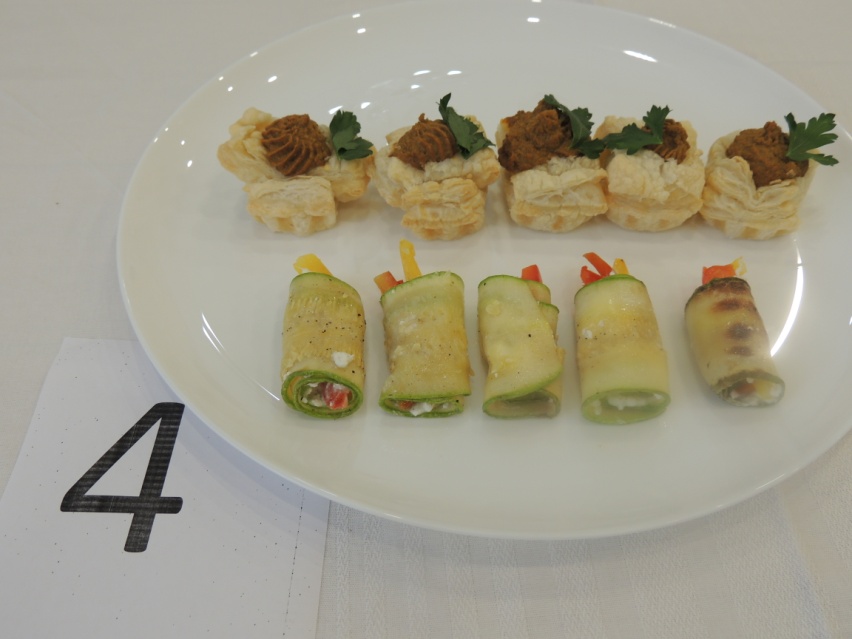 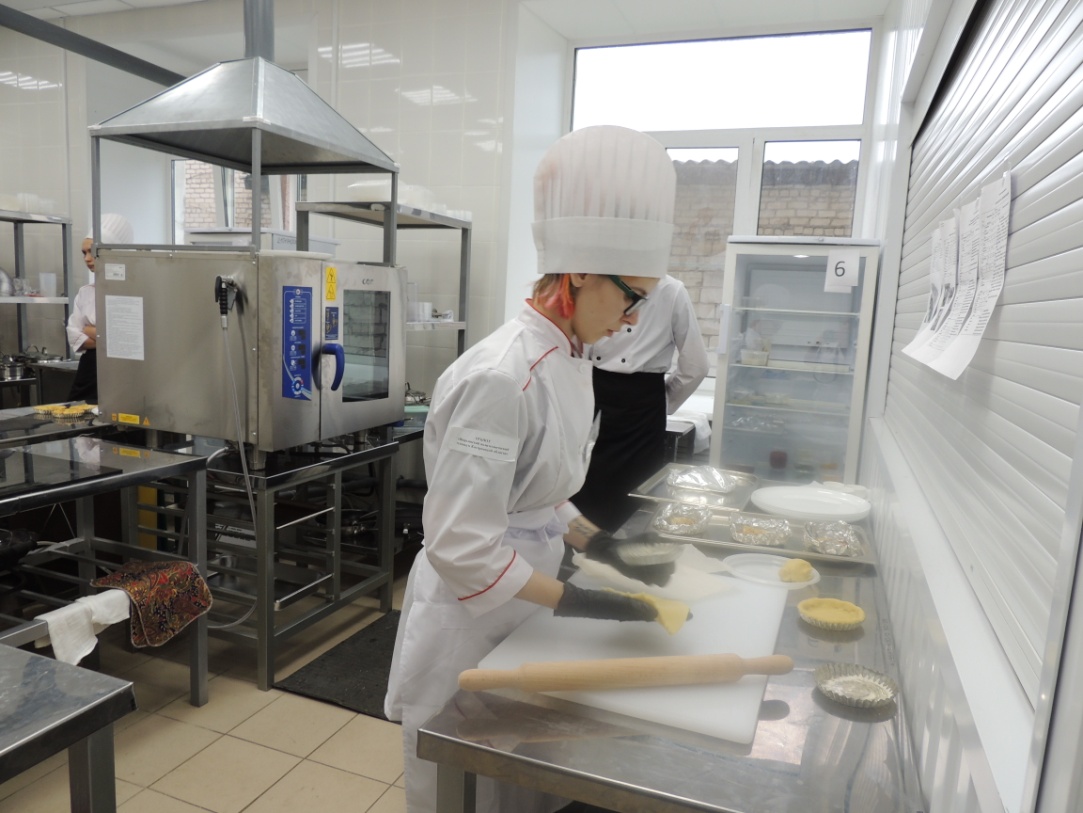 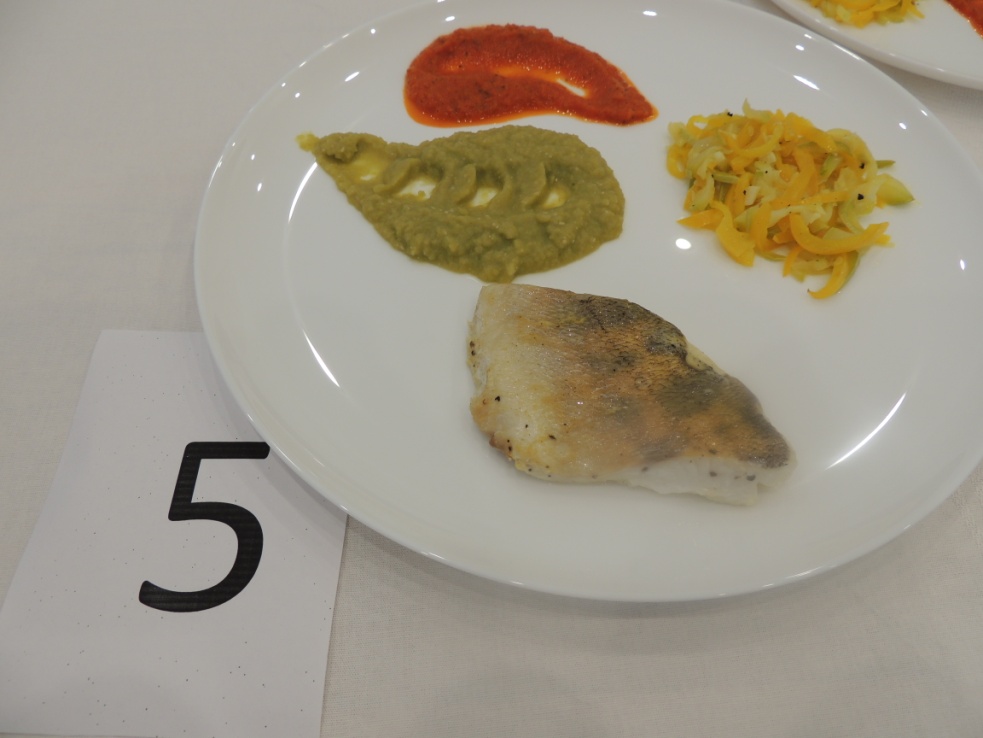 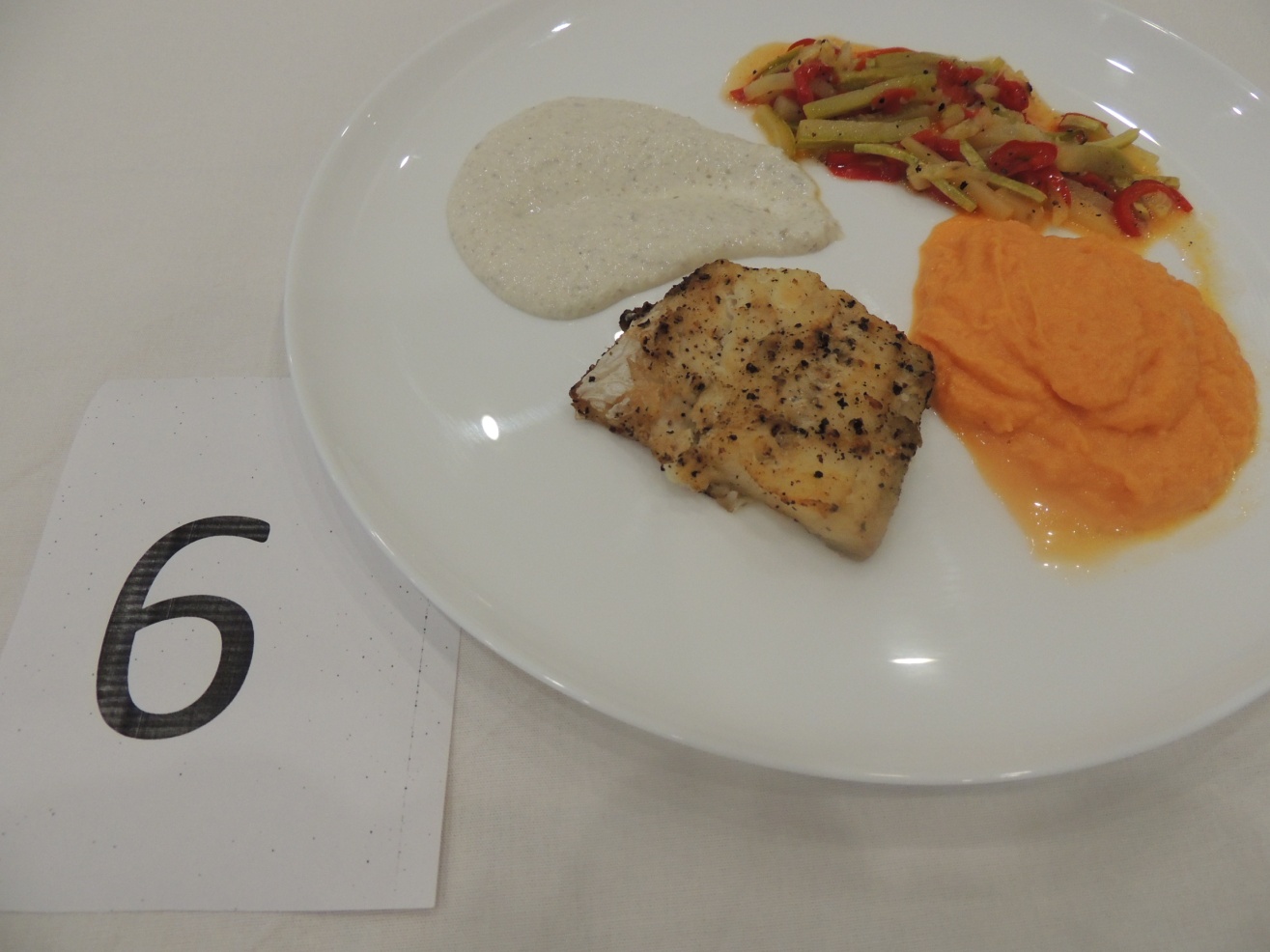 СПИСОК ЛИТЕРАТУРЫОсновные источники:1.Федеральный государственный образовательный стандарт среднего профессионального образования по профессии 43.01.09Повар, кондитер2. Анфимова Н.А. Кулинария: учебник для студ.учреждений  сред.проф.образования/ Н.А Анфимова.-11-е изд., стер. -М.: Издательский центр «Академия», 2016 -400 с.Дополнительные источники:1. Андросов В.П. Производственное обучение профессии «Повар». В 4ч. Ч. 1. Механическая кулинарная обработка продуктов: учеб. пособие для нач. проф. образования / [В.П. Андросов, Т.В. Пыжова, Л.И. Федорченко и др.]. –6-е изд.,испр. –М.: Издательский центр «Академия», 2012. –112с. 2. Золин В.П. Технологическое оборудование предприятий общественного питания: учебник для нач. проф. образования / В.П. Золин. –10-е изд. стер. –М.: Издательский центр «Академия», 2011. –320с.3. Ларионова Н.М. Техническое оснащение организаций общественного питания и охрана труда: учебник для студ. учреждений сред. проф. образования/ Н.М. Ларионова.-М.: Издательский центр «Академия», 2015.-208с.4. Матюхина З.П. Товароведение пищевых продуктов: учебник для студ.учреждений сред. проф. образования / З.П. Матюхина. –7-е изд., испр. -М.: Издательский центр «Академия», 2016.-336с., [16] с.цв.ил.5. Матюхина З.П. Основы физиологии питания, микробиологии, гигиены и санитарии: учебник для студ.учреждений сред.проф. образования/ З.П.Матюхина.9-е изд., испр.-М.: Издательский центр «Академия», 2016.–256с.6. Мартинчик А.Н. Микробиология, физиология питания, санитария: учебник для студ. учреждений сред. проф. образования/ А.Н. Мартинчик, А.А. Королев, Ю.В. Несвижский.-4-е изд., стер.-М.: Издательский центр «Академия», 2014.–352с.7. Соколова Е.И. Приготовление блюд из овощей и грибов: учебник для студ. учреждений сред. проф. образования / И.П. Самородова. –2-е изд., стер. –М.: Издательский центр «Академия», 2016.–288с.8. Усов В.В. Организация производства и обслуживания на предприятиях общественного питания: учебное пособие для нач. проф. образования /В.В. Усов.-9-е изд., стер. -М.: Издательский центр «Академия», 2011 -432 с.Электронные ресурсы:1. Все для общепита России [Электронный ресурс]/ Режим доступа: https://www.pitportal.ru/chef2010/2. Фаршированные овощи[Электронный ресурс]/ Режим доступа: https://www.edimdoma.ru3. Фаршированные овощи [Электронный ресурс]/ Режим доступа: http://searchmasterclass.net4. Большая энциклопедия кулинарии [Электронный ресурс]/ Режим доступа: http://supercook.ru2 курс   (18,72 ч)2 курс   (18,72 ч)Кол-во час.ПМ 02.Приготовление, оформление и подготовка к реализации горячих блюд, кулинарных изделий, закусок разнообразного ассортиментаТема 02.1. Приготовление  бульонов и отваров, супов. Оформление, отпуск, хранение18ПМ 02.Приготовление, оформление и подготовка к реализации горячих блюд, кулинарных изделий, закусок разнообразного ассортиментаТема 02.2 Приготовление   соусов. Отпуск, хранение.18ПМ 02.Приготовление, оформление и подготовка к реализации горячих блюд, кулинарных изделий, закусок разнообразного ассортиментаТема 02.3 Приготовление блюд и гарниров из круп и бобовых и макаронных изделий. Оформление, отпуск, хранение.12ПМ 02.Приготовление, оформление и подготовка к реализации горячих блюд, кулинарных изделий, закусок разнообразного ассортиментаТема 02.4 Приготовление блюд и гарниров из овощей. Оформление, отпуск, хранение.12ПМ 02.Приготовление, оформление и подготовка к реализации горячих блюд, кулинарных изделий, закусок разнообразного ассортиментаТема 02.5 Приготовление блюд и гарниров из рыбы. Оформление, отпуск, хранение.18ПМ 02.Приготовление, оформление и подготовка к реализации горячих блюд, кулинарных изделий, закусок разнообразного ассортимента Тема 02.6 Приготовление основных блюд из мяса и мясопродуктов. Оформление, отпуск, хранение.54ПМ 02.Приготовление, оформление и подготовка к реализации горячих блюд, кулинарных изделий, закусок разнообразного ассортимента Тема 02.7. Приготовление блюд из яиц и творога. Оформление, отпуск, хранение. 6ПМ 02.Приготовление, оформление и подготовка к реализации горячих блюд, кулинарных изделий, закусок разнообразного ассортиментаДифференцированный зачет 6ПМ 02.Приготовление, оформление и подготовка к реализации горячих блюд, кулинарных изделий, закусок разнообразного ассортиментаПМ 02.Приготовление, оформление и подготовка к реализации горячих блюд, кулинарных изделий, закусок разнообразного ассортиментаПМ 02.Приготовление, оформление и подготовка к реализации горячих блюд, кулинарных изделий, закусок разнообразного ассортиментаТема 02.1. Приготовление  бульонов и отваров, супов. Оформление, отпуск, хранение Содержание Содержание Тема 02.1. Приготовление  бульонов и отваров, супов. Оформление, отпуск, хранение 02.1.1.Приготовление бульонов и отваров ,заправочных  супов (щи, борщи, рассольники, солянки). Оформление и отпуск02.1.1.Приготовление бульонов и отваров ,заправочных  супов (щи, борщи, рассольники, солянки). Оформление и отпуск6Тема 02.1. Приготовление  бульонов и отваров, супов. Оформление, отпуск, хранение 02.1.2. Приготовление молочных, сладких, холодных, супов-пюре. Оформление, отпуск, хранение.02.1.2. Приготовление молочных, сладких, холодных, супов-пюре. Оформление, отпуск, хранение.6Тема 02.1. Приготовление  бульонов и отваров, супов. Оформление, отпуск, хранение 02.1.3.Приготовление супов региональной кухни. Оформление, отпуск, хранение. 02.1.3.Приготовление супов региональной кухни. Оформление, отпуск, хранение. 6 Тема 02.2 Приготовление соусов. Отпуск, хранение.Содержание Содержание  Тема 02.2 Приготовление соусов. Отпуск, хранение.02.2.1. Приготовление  основных горячих и холодных  соусов и их производных. Отпуск, хранение.02.2.1. Приготовление  основных горячих и холодных  соусов и их производных. Отпуск, хранение.6 Тема 02.2 Приготовление соусов. Отпуск, хранение.0.2.2. Приготовление  молочных, сметанных, яично-масляных соусов  и их производных. Отпуск, хранение. 0.2.2. Приготовление  молочных, сметанных, яично-масляных соусов  и их производных. Отпуск, хранение. 6 Тема 02.2 Приготовление соусов. Отпуск, хранение.0.2.3. Приготовление  соусов региональной кухни.0.2.3. Приготовление  соусов региональной кухни.6Тема 02.3 Приготовление блюд и гарниров из круп и бобовых и макаронных изделий. Оформление, отпуск, хранение.Содержание  Содержание  6Тема 02.3 Приготовление блюд и гарниров из круп и бобовых и макаронных изделий. Оформление, отпуск, хранение.02.3.1. Приготовление блюд и гарниров из круп.66Тема 02.3 Приготовление блюд и гарниров из круп и бобовых и макаронных изделий. Оформление, отпуск, хранение.02.3.2. Приготовление блюд и гарниров из бобовых и макаронных изделий66Тема 02.4 Приготовление блюд и гарниров из овощей. Оформление, отпуск, хранение.Содержание Тема 02.4 Приготовление блюд и гарниров из овощей. Оформление, отпуск, хранение.02.4.1. Приготовление блюд и гарниров из отварных, на пару, припущенных овощей66Тема 02.4 Приготовление блюд и гарниров из овощей. Оформление, отпуск, хранение.02.4.2. Приготовление  блюд и гарниров из жареных ,тушеных и запеченных овощей. Блюда из фаршированных овощей66Тема 02.5 Приготовление блюд и гарниров из рыбы. Оформление, отпуск, хранение.Содержание Тема 02.5 Приготовление блюд и гарниров из рыбы. Оформление, отпуск, хранение.02.5.1. Приготовление блюд и гарниров из отварной, припущенной рыбы.66Тема 02.5 Приготовление блюд и гарниров из рыбы. Оформление, отпуск, хранение.02.5.2. Приготовление блюд и гарниров из жареной и запечённой рыбы66Тема 02.5 Приготовление блюд и гарниров из рыбы. Оформление, отпуск, хранение.02.5.3. Тушение рыбы. Приготовление блюд из рубленой рыбы66Тема 02.6 Приготовление основных блюд из мяса и мясопродуктов. Оформление, отпуск, хранение.Содержание Тема 02.6 Приготовление основных блюд из мяса и мясопродуктов. Оформление, отпуск, хранение.02.6.2. Приготовление основных блюд из мяса и мясопродуктов (тушеное, запеченное  мясо)66Тема 02.6 Приготовление основных блюд из мяса и мясопродуктов. Оформление, отпуск, хранение.02.6.3. Приготовление блюд из рубленой и котлетной массы66Тема 02.6 Приготовление основных блюд из мяса и мясопродуктов. Оформление, отпуск, хранение.02.6.4. Приготовление блюд из субпродуктов66Тема 02.6 Приготовление основных блюд из мяса и мясопродуктов. Оформление, отпуск, хранение.02.6.5. Приготовление блюд из вареных и припущенных птицы, дичи, кролика.66Тема 02.6 Приготовление основных блюд из мяса и мясопродуктов. Оформление, отпуск, хранение.02.6.6. Приготовление блюд из тушенных  и жареных  птицы,  дичи, кролика66Тема 02.6 Приготовление основных блюд из мяса и мясопродуктов. Оформление, отпуск, хранение.02.6.7. Приготовление блюд из рубленной и котлетной массы птицы, дичи, кролика66Тема 02.6 Приготовление основных блюд из мяса и мясопродуктов. Оформление, отпуск, хранение.02.6.8. Приготовление блюд  из субпродуктов птицы, дичи, кролика66Тема 02.6 Приготовление основных блюд из мяса и мясопродуктов. Оформление, отпуск, хранение.02.6.9. Приготовление мясных блюд кухни народов Поволжья.66Тема 02.7. Приготовление блюд из яиц и творога. Оформление, отпуск, хранение.Содержание Тема 02.7. Приготовление блюд из яиц и творога. Оформление, отпуск, хранение.02.7.1 Приготовление блюд из яиц и творога. Оформление, отпуск, хранение.66Тема 02.7. Приготовление блюд из яиц и творога. Оформление, отпуск, хранение.Дифференцированный зачет66ПК 2.1Производить первичную обработку, нарезку и формовку традиционных видов овощей и грибов, подготовку пряностей и приправПК 2.2.Готовить и оформлять основные и простые блюда и гарниры из традиционных видов овощей и грибовЗадание 1Задание 1Задание 11Описание Приготовление блюда  «Картофель отварной» . Оформление и подача.2подача2.1.Масса  блюда – максимум  250 г.2.2. Порция блюда подается на тарелке , полученной согласно инфраструктурному списку ( круглое  белое плоское блюдо)2.3. Использование при подаче дополнительных аксессуаров и вспомогательного инвентаря на тарелках  НЕ ДОПУСКАЕТСЯ!!!3Основные ингредиентыИспользуйте ингредиенты с общего стола Используйте ингредиенты из списка продуктов4Специальное оборудование и инвентарь Разрешить использовать дополнительное специальное оборудование , которое необходимо для приготовления данного блюда.Дополнительный инвентарь можно принести с собой.Соблюдение техники безопасности.Задание 2Задание 2Задание 21Описание Приготовление блюда  «Фасоль овощная отварная » . Оформление и подача.2подача2.1.Масса  блюда – максимум  250 г.2.2. Порция блюда подается на тарелке , полученной согласно инфраструктурному списку ( круглое  белое плоское блюдо)2.3. Использование при подаче дополнительных аксессуаров и вспомогательного инвентаря на тарелках  НЕ ДОПУСКАЕТСЯ!!!3Основные ингредиентыИспользуйте ингредиенты с общего стола Используйте ингредиенты из списка продуктов4Специальное оборудование и инвентарь Разрешить использовать дополнительное специальное оборудование , которое необходимо для приготовления данного блюда.Дополнительный инвентарь можно принести с собой.Соблюдение техники безопасности.Задание 3Задание 3Задание 31Описание Приготовление блюда  «Свекла , тущеная с яблоками  » . Оформление и подача.2подача2.1.Масса  блюда – максимум  250 г.2.2. Порция блюда подается на тарелке , полученной согласно инфраструктурному списку ( круглое  белое плоское блюдо)2.3. Использование при подаче дополнительных аксессуаров и вспомогательного инвентаря на тарелках  НЕ ДОПУСКАЕТСЯ!!!3Основные ингредиентыИспользуйте ингредиенты с общего стола Используйте ингредиенты из списка продуктов4Специальное оборудование и инвентарь Разрешить использовать дополнительное специальное оборудование , которое необходимо для приготовления данного блюда.Дополнительный инвентарь можно принести с собой.Соблюдение техники безопасности.Задание 4Задание 4Задание 41Описание Приготовление блюда  «Морковь , тушеная с рисом и черносливом » . Оформление и подача.2подача2.1.Масса  блюда – максимум  250 г.2.2. Порция блюда подается на тарелке , полученной согласно инфраструктурному списку ( круглое  белое плоское блюдо)2.3. Использование при подаче дополнительных аксессуаров и вспомогательного инвентаря на тарелках  НЕ ДОПУСКАЕТСЯ!!!3Основные ингредиентыИспользуйте ингредиенты с общего стола Используйте ингредиенты из списка продуктов4Специальное оборудование и инвентарь Разрешить использовать дополнительное специальное оборудование , которое необходимо для приготовления данного блюда.Дополнительный инвентарь можно принести с собой.Соблюдение техники безопасности.Задание 5Задание 5Задание 51Описание Приготовление блюда  «Голубцы овощные» . Оформление и подача.2подача2.1.Масса  блюда – максимум  190 г.2.2. Порция блюда подается на тарелке , полученной согласно инфраструктурному списку ( круглое  белое плоское блюдо)2.3. Использование при подаче дополнительных аксессуаров и вспомогательного инвентаря на тарелках  НЕ ДОПУСКАЕТСЯ!!!3Основные ингредиентыИспользуйте ингредиенты с общего стола Используйте ингредиенты из списка продуктов4Специальное оборудование и инвентарь Разрешить использовать дополнительное специальное оборудование , которое необходимо для приготовления данного блюда.Дополнительный инвентарь можно принести с собой.Соблюдение техники безопасности.Задание 6Задание 6Задание 61Описание Приготовление блюда  «баклажаны с чесночной начинкой» (армянское национальное блюдо) . Оформление и подача.2подача2.1.Масса  блюда – максимум  200 г.2.2. Порция блюда подается на тарелке , полученной согласно инфраструктурному списку ( круглое  белое плоское блюдо)2.3. Использование при подаче дополнительных аксессуаров и вспомогательного инвентаря на тарелках  НЕ ДОПУСКАЕТСЯ!!!3Основные ингредиентыИспользуйте ингредиенты с общего стола Используйте ингредиенты из списка продуктов4Специальное оборудование и инвентарь Разрешить использовать дополнительное специальное оборудование , которое необходимо для приготовления данного блюда.Дополнительный инвентарь можно принести с собой.Соблюдение техники безопасности.Задание 7Задание 7Задание 71Описание Приготовление блюда  «Крокеты картофельные »  . Оформление и подача.2подача2.1.Масса  блюда – максимум  180 г.2.2. Порция блюда подается на тарелке , полученной согласно инфраструктурному списку ( круглое  белое плоское блюдо)2.3. Использование при подаче дополнительных аксессуаров и вспомогательного инвентаря на тарелках  НЕ ДОПУСКАЕТСЯ!!!3Основные ингредиентыИспользуйте ингредиенты с общего стола Используйте ингредиенты из списка продуктов4Специальное оборудование и инвентарь Разрешить использовать дополнительное специальное оборудование , которое необходимо для приготовления данного блюда.Дополнительный инвентарь можно принести с собой.Соблюдение техники безопасности.Задание 8Задание 8Задание 81Описание Приготовление блюда. « Крокеты из моркови с изюмом». Оформление и подача.2подача2.1.Масса  блюда – максимум  200 г.2.2. Порция блюда подается на тарелке , полученной согласно инфраструктурному списку ( круглое  белое плоское блюдо)2.3. Использование при подаче дополнительных аксессуаров и вспомогательного инвентаря на тарелках  НЕ ДОПУСКАЕТСЯ!!!3Основные ингредиентыИспользуйте ингредиенты с общего стола Используйте ингредиенты из списка продуктов4Специальное оборудование и инвентарь Разрешить использовать дополнительное специальное оборудование , которое необходимо для приготовления данного блюда.Дополнительный инвентарь можно принести с собой.Соблюдение техники безопасности.Задание 9Задание 9Задание 91Описание Приготовление блюда.  «Запеканка картофельная с овощами».  Оформление и подача.2подача2.1.Масса  блюда – максимум  250 г.2.2. Порция блюда подается на тарелке , полученной согласно инфраструктурному списку ( круглое  белое плоское блюдо)2.3. Использование при подаче дополнительных аксессуаров и вспомогательного инвентаря на тарелках  НЕ ДОПУСКАЕТСЯ!!!3Основные ингредиентыИспользуйте ингредиенты с общего стола Используйте ингредиенты из списка продуктов4Специальное оборудование и инвентарь Разрешить использовать дополнительное специальное оборудование , которое необходимо для приготовления данного блюда.Дополнительный инвентарь можно принести с собой.Соблюдение техники безопасности.Задание 10Задание 10Задание 101Описание Приготовление блюда. «Перец фаршированный овощами» . Оформление и подача.2подача2.1.Масса  блюда – максимум  150 г.2.2. Порция блюда подается на тарелке , полученной согласно инфраструктурному списку ( круглое  белое плоское блюдо)2.3. Использование при подаче дополнительных аксессуаров и вспомогательного инвентаря на тарелках  НЕ ДОПУСКАЕТСЯ!!!3Основные ингредиентыИспользуйте ингредиенты с общего стола Используйте ингредиенты из списка продуктов4Специальное оборудование и инвентарь Разрешить использовать дополнительное специальное оборудование , которое необходимо для приготовления данного блюда.Дополнительный инвентарь можно принести с собой.Соблюдение техники безопасности.Наименование модуляОписаниеПродуктыМасса, гр.Масса, гр.  Технология приготовления: Продуктыбруттонетто  Технология приготовления: Картофель344258    Картофель  кладут в кипящую подсоленную воду и варят  до готовности. Воду сливают, а картофель обсушивают. При отпуске поливают маслом и посыпают зеленью.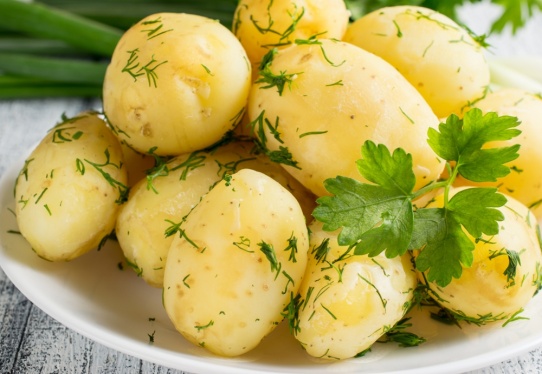 Соль11    Картофель  кладут в кипящую подсоленную воду и варят  до готовности. Воду сливают, а картофель обсушивают. При отпуске поливают маслом и посыпают зеленью.Масса вареного картофеля250    Картофель  кладут в кипящую подсоленную воду и варят  до готовности. Воду сливают, а картофель обсушивают. При отпуске поливают маслом и посыпают зеленью.Масло сливочное, или1010    Картофель  кладут в кипящую подсоленную воду и варят  до готовности. Воду сливают, а картофель обсушивают. При отпуске поливают маслом и посыпают зеленью.подсолнечное, или1010    Картофель  кладут в кипящую подсоленную воду и варят  до готовности. Воду сливают, а картофель обсушивают. При отпуске поливают маслом и посыпают зеленью.сметана2020    Картофель  кладут в кипящую подсоленную воду и варят  до готовности. Воду сливают, а картофель обсушивают. При отпуске поливают маслом и посыпают зеленью.Зелень (петрушка или укроп)22    Картофель  кладут в кипящую подсоленную воду и варят  до готовности. Воду сливают, а картофель обсушивают. При отпуске поливают маслом и посыпают зеленью.Выход : с маслом-260    Картофель  кладут в кипящую подсоленную воду и варят  до готовности. Воду сливают, а картофель обсушивают. При отпуске поливают маслом и посыпают зеленью.              со сметаной-270    Картофель  кладут в кипящую подсоленную воду и варят  до готовности. Воду сливают, а картофель обсушивают. При отпуске поливают маслом и посыпают зеленью.ПродуктыМасса, гр.Масса, гр.ПродуктыбруттонеттоТехнология приготовления Свекла 223175    Вареную очищенную свеклу и очищенные  от кожицы с удаленным семенным гнездом яблоки нарезают  ломтиками , перемешивают , заправляют маслом , сахаром , сметанным соусом  и тушат 10-15 минут . При отпуске блюдо поливают маслом и посыпают зеленью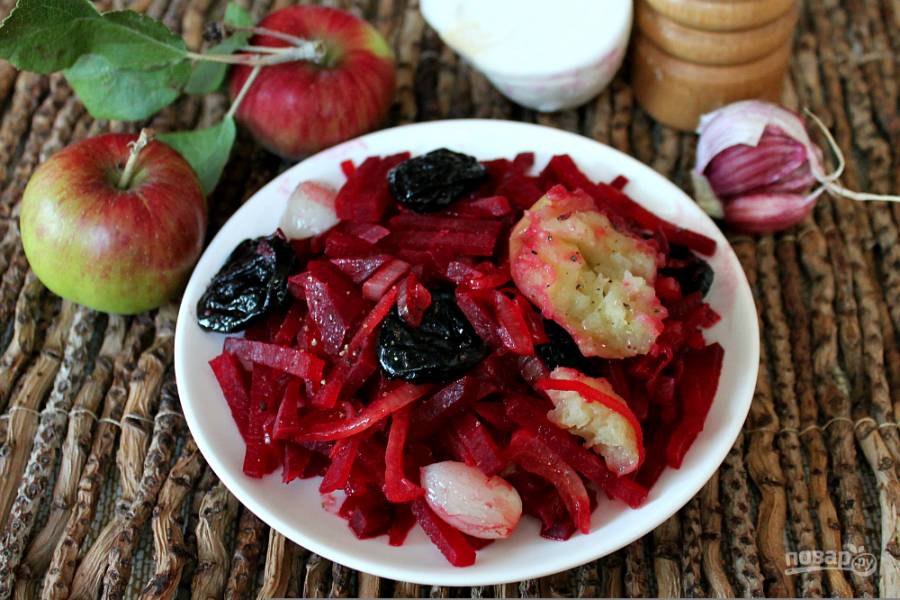 Яблоки 7150    Вареную очищенную свеклу и очищенные  от кожицы с удаленным семенным гнездом яблоки нарезают  ломтиками , перемешивают , заправляют маслом , сахаром , сметанным соусом  и тушат 10-15 минут . При отпуске блюдо поливают маслом и посыпают зеленьюМасло сливочное 1010    Вареную очищенную свеклу и очищенные  от кожицы с удаленным семенным гнездом яблоки нарезают  ломтиками , перемешивают , заправляют маслом , сахаром , сметанным соусом  и тушат 10-15 минут . При отпуске блюдо поливают маслом и посыпают зеленьюСахар 55    Вареную очищенную свеклу и очищенные  от кожицы с удаленным семенным гнездом яблоки нарезают  ломтиками , перемешивают , заправляют маслом , сахаром , сметанным соусом  и тушат 10-15 минут . При отпуске блюдо поливают маслом и посыпают зеленьюСоус -25    Вареную очищенную свеклу и очищенные  от кожицы с удаленным семенным гнездом яблоки нарезают  ломтиками , перемешивают , заправляют маслом , сахаром , сметанным соусом  и тушат 10-15 минут . При отпуске блюдо поливают маслом и посыпают зеленьюМасса тушеной свеклы -250    Вареную очищенную свеклу и очищенные  от кожицы с удаленным семенным гнездом яблоки нарезают  ломтиками , перемешивают , заправляют маслом , сахаром , сметанным соусом  и тушат 10-15 минут . При отпуске блюдо поливают маслом и посыпают зеленьюМасло сливочное 1010    Вареную очищенную свеклу и очищенные  от кожицы с удаленным семенным гнездом яблоки нарезают  ломтиками , перемешивают , заправляют маслом , сахаром , сметанным соусом  и тушат 10-15 минут . При отпуске блюдо поливают маслом и посыпают зеленью    Вареную очищенную свеклу и очищенные  от кожицы с удаленным семенным гнездом яблоки нарезают  ломтиками , перемешивают , заправляют маслом , сахаром , сметанным соусом  и тушат 10-15 минут . При отпуске блюдо поливают маслом и посыпают зеленью    Вареную очищенную свеклу и очищенные  от кожицы с удаленным семенным гнездом яблоки нарезают  ломтиками , перемешивают , заправляют маслом , сахаром , сметанным соусом  и тушат 10-15 минут . При отпуске блюдо поливают маслом и посыпают зеленьюВыход:-260    Вареную очищенную свеклу и очищенные  от кожицы с удаленным семенным гнездом яблоки нарезают  ломтиками , перемешивают , заправляют маслом , сахаром , сметанным соусом  и тушат 10-15 минут . При отпуске блюдо поливают маслом и посыпают зеленьюПродуктыМасса, гр.Масса, гр.ПродуктыбруттонеттоТехнология приготовленияМорковь156125     Очищенные морковь и корень петрушки нарезают мелкими кубиками , слегка обжаривают  Чернослив промывают , заливают водой , добавляют сахар и варят. В отвар закладывают обжаренные овощи , крупу рисовую , соль и припускают до готовности. Для варки крупы рисовой закладку жидкости берут , как на рассыпчатую кашу. При отпуске блюдо оформляют черносливом.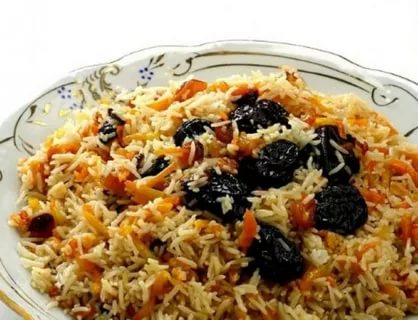 Петрушка корень 1310     Очищенные морковь и корень петрушки нарезают мелкими кубиками , слегка обжаривают  Чернослив промывают , заливают водой , добавляют сахар и варят. В отвар закладывают обжаренные овощи , крупу рисовую , соль и припускают до готовности. Для варки крупы рисовой закладку жидкости берут , как на рассыпчатую кашу. При отпуске блюдо оформляют черносливом.Маргарин столовый 1515     Очищенные морковь и корень петрушки нарезают мелкими кубиками , слегка обжаривают  Чернослив промывают , заливают водой , добавляют сахар и варят. В отвар закладывают обжаренные овощи , крупу рисовую , соль и припускают до готовности. Для варки крупы рисовой закладку жидкости берут , как на рассыпчатую кашу. При отпуске блюдо оформляют черносливом.Сахар 55     Очищенные морковь и корень петрушки нарезают мелкими кубиками , слегка обжаривают  Чернослив промывают , заливают водой , добавляют сахар и варят. В отвар закладывают обжаренные овощи , крупу рисовую , соль и припускают до готовности. Для варки крупы рисовой закладку жидкости берут , как на рассыпчатую кашу. При отпуске блюдо оформляют черносливом.Крупа рисовая 55     Очищенные морковь и корень петрушки нарезают мелкими кубиками , слегка обжаривают  Чернослив промывают , заливают водой , добавляют сахар и варят. В отвар закладывают обжаренные овощи , крупу рисовую , соль и припускают до готовности. Для варки крупы рисовой закладку жидкости берут , как на рассыпчатую кашу. При отпуске блюдо оформляют черносливом.Сметана4040     Очищенные морковь и корень петрушки нарезают мелкими кубиками , слегка обжаривают  Чернослив промывают , заливают водой , добавляют сахар и варят. В отвар закладывают обжаренные овощи , крупу рисовую , соль и припускают до готовности. Для варки крупы рисовой закладку жидкости берут , как на рассыпчатую кашу. При отпуске блюдо оформляют черносливом.Масса тушеной моркови с рисом-250     Очищенные морковь и корень петрушки нарезают мелкими кубиками , слегка обжаривают  Чернослив промывают , заливают водой , добавляют сахар и варят. В отвар закладывают обжаренные овощи , крупу рисовую , соль и припускают до готовности. Для варки крупы рисовой закладку жидкости берут , как на рассыпчатую кашу. При отпуске блюдо оформляют черносливом.Выход-250     Очищенные морковь и корень петрушки нарезают мелкими кубиками , слегка обжаривают  Чернослив промывают , заливают водой , добавляют сахар и варят. В отвар закладывают обжаренные овощи , крупу рисовую , соль и припускают до готовности. Для варки крупы рисовой закладку жидкости берут , как на рассыпчатую кашу. При отпуске блюдо оформляют черносливом.ПродуктыМасса, гр.Масса, гр.ПродуктыбруттонеттоТехнология приготовления:  Баклажаны 224190     Баклажаны очищают от кожицы , удаляют плодоножку , делают в них продольный разрез , выбирают часть мякоти , солят  и оставляют н минут 10  для удаления горечи . Затем баклажаны промывают , заполняют  фаршем , укладывают  в порционную сковородку , сверху кладут помидоры , нарезанные дольками , добавляют соль , перец, небольшое количество воды и тушат  до готовности. Для фарша : мякоть баклажана измельчают , добавляют толченый с солью чеснок, мелко нарезанные коренья петрушки , мелко нарезанную зелень  петрушки , перец черный  молотый и жарят до готовности .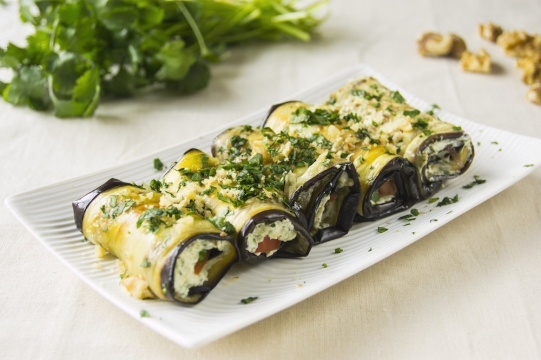 Помидоры 5950     Баклажаны очищают от кожицы , удаляют плодоножку , делают в них продольный разрез , выбирают часть мякоти , солят  и оставляют н минут 10  для удаления горечи . Затем баклажаны промывают , заполняют  фаршем , укладывают  в порционную сковородку , сверху кладут помидоры , нарезанные дольками , добавляют соль , перец, небольшое количество воды и тушат  до готовности. Для фарша : мякоть баклажана измельчают , добавляют толченый с солью чеснок, мелко нарезанные коренья петрушки , мелко нарезанную зелень  петрушки , перец черный  молотый и жарят до готовности .чеснок5,14     Баклажаны очищают от кожицы , удаляют плодоножку , делают в них продольный разрез , выбирают часть мякоти , солят  и оставляют н минут 10  для удаления горечи . Затем баклажаны промывают , заполняют  фаршем , укладывают  в порционную сковородку , сверху кладут помидоры , нарезанные дольками , добавляют соль , перец, небольшое количество воды и тушат  до готовности. Для фарша : мякоть баклажана измельчают , добавляют толченый с солью чеснок, мелко нарезанные коренья петрушки , мелко нарезанную зелень  петрушки , перец черный  молотый и жарят до готовности .Петрушка  (корень)43     Баклажаны очищают от кожицы , удаляют плодоножку , делают в них продольный разрез , выбирают часть мякоти , солят  и оставляют н минут 10  для удаления горечи . Затем баклажаны промывают , заполняют  фаршем , укладывают  в порционную сковородку , сверху кладут помидоры , нарезанные дольками , добавляют соль , перец, небольшое количество воды и тушат  до готовности. Для фарша : мякоть баклажана измельчают , добавляют толченый с солью чеснок, мелко нарезанные коренья петрушки , мелко нарезанную зелень  петрушки , перец черный  молотый и жарят до готовности .Петрушка (зелень )75     Баклажаны очищают от кожицы , удаляют плодоножку , делают в них продольный разрез , выбирают часть мякоти , солят  и оставляют н минут 10  для удаления горечи . Затем баклажаны промывают , заполняют  фаршем , укладывают  в порционную сковородку , сверху кладут помидоры , нарезанные дольками , добавляют соль , перец, небольшое количество воды и тушат  до готовности. Для фарша : мякоть баклажана измельчают , добавляют толченый с солью чеснок, мелко нарезанные коренья петрушки , мелко нарезанную зелень  петрушки , перец черный  молотый и жарят до готовности .Масло растительное1010     Баклажаны очищают от кожицы , удаляют плодоножку , делают в них продольный разрез , выбирают часть мякоти , солят  и оставляют н минут 10  для удаления горечи . Затем баклажаны промывают , заполняют  фаршем , укладывают  в порционную сковородку , сверху кладут помидоры , нарезанные дольками , добавляют соль , перец, небольшое количество воды и тушат  до готовности. Для фарша : мякоть баклажана измельчают , добавляют толченый с солью чеснок, мелко нарезанные коренья петрушки , мелко нарезанную зелень  петрушки , перец черный  молотый и жарят до готовности .Выход-200     Баклажаны очищают от кожицы , удаляют плодоножку , делают в них продольный разрез , выбирают часть мякоти , солят  и оставляют н минут 10  для удаления горечи . Затем баклажаны промывают , заполняют  фаршем , укладывают  в порционную сковородку , сверху кладут помидоры , нарезанные дольками , добавляют соль , перец, небольшое количество воды и тушат  до готовности. Для фарша : мякоть баклажана измельчают , добавляют толченый с солью чеснок, мелко нарезанные коренья петрушки , мелко нарезанную зелень  петрушки , перец черный  молотый и жарят до готовности .ПродуктыМасса, гр.Масса, гр.ПродуктыбруттонеттоТехнология приготовления:  Картофель233175    В протертый картофель, охлажденный до температуры 30 С, добавляют 1/3 пшеничной муки и желтки яиц и перемешивают.Из полученной картофельной массы формуют шарики, груши (по 3-4 шт. на порцию), панируют их в оставшейся муке, затем опускают в белки, панируют в сухарях и жарят в большом количестве жира.При отпуске поливают соусом.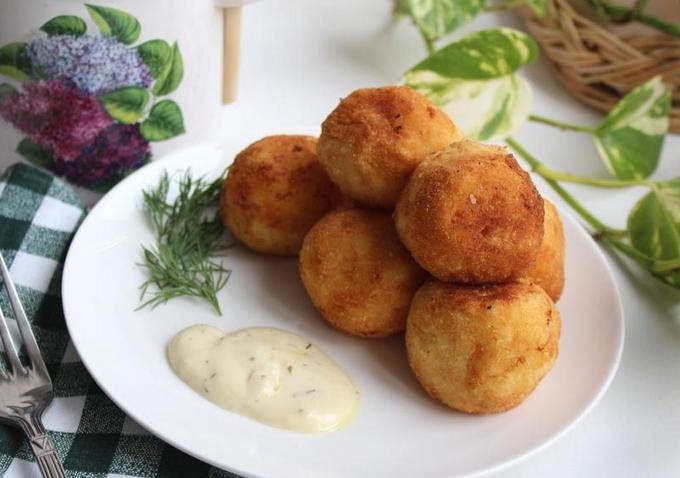 Яйцо½ шт.20    В протертый картофель, охлажденный до температуры 30 С, добавляют 1/3 пшеничной муки и желтки яиц и перемешивают.Из полученной картофельной массы формуют шарики, груши (по 3-4 шт. на порцию), панируют их в оставшейся муке, затем опускают в белки, панируют в сухарях и жарят в большом количестве жира.При отпуске поливают соусом.Мука пшеничная1010    В протертый картофель, охлажденный до температуры 30 С, добавляют 1/3 пшеничной муки и желтки яиц и перемешивают.Из полученной картофельной массы формуют шарики, груши (по 3-4 шт. на порцию), панируют их в оставшейся муке, затем опускают в белки, панируют в сухарях и жарят в большом количестве жира.При отпуске поливают соусом.Сухари1010    В протертый картофель, охлажденный до температуры 30 С, добавляют 1/3 пшеничной муки и желтки яиц и перемешивают.Из полученной картофельной массы формуют шарики, груши (по 3-4 шт. на порцию), панируют их в оставшейся муке, затем опускают в белки, панируют в сухарях и жарят в большом количестве жира.При отпуске поливают соусом.Готовый полуфабрикат-200    В протертый картофель, охлажденный до температуры 30 С, добавляют 1/3 пшеничной муки и желтки яиц и перемешивают.Из полученной картофельной массы формуют шарики, груши (по 3-4 шт. на порцию), панируют их в оставшейся муке, затем опускают в белки, панируют в сухарях и жарят в большом количестве жира.При отпуске поливают соусом.Масло растительное2020    В протертый картофель, охлажденный до температуры 30 С, добавляют 1/3 пшеничной муки и желтки яиц и перемешивают.Из полученной картофельной массы формуют шарики, груши (по 3-4 шт. на порцию), панируют их в оставшейся муке, затем опускают в белки, панируют в сухарях и жарят в большом количестве жира.При отпуске поливают соусом.Жареные котлеты-180    В протертый картофель, охлажденный до температуры 30 С, добавляют 1/3 пшеничной муки и желтки яиц и перемешивают.Из полученной картофельной массы формуют шарики, груши (по 3-4 шт. на порцию), панируют их в оставшейся муке, затем опускают в белки, панируют в сухарях и жарят в большом количестве жира.При отпуске поливают соусом.Соус-50    В протертый картофель, охлажденный до температуры 30 С, добавляют 1/3 пшеничной муки и желтки яиц и перемешивают.Из полученной картофельной массы формуют шарики, груши (по 3-4 шт. на порцию), панируют их в оставшейся муке, затем опускают в белки, панируют в сухарях и жарят в большом количестве жира.При отпуске поливают соусом.Выход-230    В протертый картофель, охлажденный до температуры 30 С, добавляют 1/3 пшеничной муки и желтки яиц и перемешивают.Из полученной картофельной массы формуют шарики, груши (по 3-4 шт. на порцию), панируют их в оставшейся муке, затем опускают в белки, панируют в сухарях и жарят в большом количестве жира.При отпуске поливают соусом.ПродуктыМасса, гр.Масса, гр.     Технология приготовленияПродуктыбруттонетто     Технология приготовленияПерец сладкий160120 Перец сладкий перебирают, промывают, подрезают вокруг плодоножки и удаляют ее вместе с семенами, не нарушая целостности стручка. Перец заливают горячей водой и варят в течение 1-2 мин, затем откидывают на дуршлаг и заполняют овощным фаршем с рисом, укладывают на противень, заливают молочным или сметанным соусом и запекают в жарочном шкафу до готовности. Для приготовления фарша рисовую крупу варят в подсоленной воде до полуготовности. Отпускают перец с соусом, в котором его запекают, и посыпают измельченной зеленью.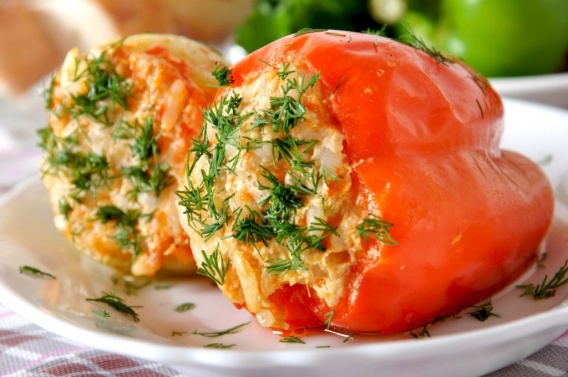 Для фарша:Крупа рисовая1130 Перец сладкий перебирают, промывают, подрезают вокруг плодоножки и удаляют ее вместе с семенами, не нарушая целостности стручка. Перец заливают горячей водой и варят в течение 1-2 мин, затем откидывают на дуршлаг и заполняют овощным фаршем с рисом, укладывают на противень, заливают молочным или сметанным соусом и запекают в жарочном шкафу до готовности. Для приготовления фарша рисовую крупу варят в подсоленной воде до полуготовности. Отпускают перец с соусом, в котором его запекают, и посыпают измельченной зеленью.Морковь3620 Перец сладкий перебирают, промывают, подрезают вокруг плодоножки и удаляют ее вместе с семенами, не нарушая целостности стручка. Перец заливают горячей водой и варят в течение 1-2 мин, затем откидывают на дуршлаг и заполняют овощным фаршем с рисом, укладывают на противень, заливают молочным или сметанным соусом и запекают в жарочном шкафу до готовности. Для приготовления фарша рисовую крупу варят в подсоленной воде до полуготовности. Отпускают перец с соусом, в котором его запекают, и посыпают измельченной зеленью.Лук репчатый2410 Перец сладкий перебирают, промывают, подрезают вокруг плодоножки и удаляют ее вместе с семенами, не нарушая целостности стручка. Перец заливают горячей водой и варят в течение 1-2 мин, затем откидывают на дуршлаг и заполняют овощным фаршем с рисом, укладывают на противень, заливают молочным или сметанным соусом и запекают в жарочном шкафу до готовности. Для приготовления фарша рисовую крупу варят в подсоленной воде до полуготовности. Отпускают перец с соусом, в котором его запекают, и посыпают измельченной зеленью.Помидоры3820 Перец сладкий перебирают, промывают, подрезают вокруг плодоножки и удаляют ее вместе с семенами, не нарушая целостности стручка. Перец заливают горячей водой и варят в течение 1-2 мин, затем откидывают на дуршлаг и заполняют овощным фаршем с рисом, укладывают на противень, заливают молочным или сметанным соусом и запекают в жарочном шкафу до готовности. Для приготовления фарша рисовую крупу варят в подсоленной воде до полуготовности. Отпускают перец с соусом, в котором его запекают, и посыпают измельченной зеленью.Масло растительное1010 Перец сладкий перебирают, промывают, подрезают вокруг плодоножки и удаляют ее вместе с семенами, не нарушая целостности стручка. Перец заливают горячей водой и варят в течение 1-2 мин, затем откидывают на дуршлаг и заполняют овощным фаршем с рисом, укладывают на противень, заливают молочным или сметанным соусом и запекают в жарочном шкафу до готовности. Для приготовления фарша рисовую крупу варят в подсоленной воде до полуготовности. Отпускают перец с соусом, в котором его запекают, и посыпают измельченной зеленью.Готовый фарш-80 Перец сладкий перебирают, промывают, подрезают вокруг плодоножки и удаляют ее вместе с семенами, не нарушая целостности стручка. Перец заливают горячей водой и варят в течение 1-2 мин, затем откидывают на дуршлаг и заполняют овощным фаршем с рисом, укладывают на противень, заливают молочным или сметанным соусом и запекают в жарочном шкафу до готовности. Для приготовления фарша рисовую крупу варят в подсоленной воде до полуготовности. Отпускают перец с соусом, в котором его запекают, и посыпают измельченной зеленью.Готовый полуфабрикат-200 Перец сладкий перебирают, промывают, подрезают вокруг плодоножки и удаляют ее вместе с семенами, не нарушая целостности стручка. Перец заливают горячей водой и варят в течение 1-2 мин, затем откидывают на дуршлаг и заполняют овощным фаршем с рисом, укладывают на противень, заливают молочным или сметанным соусом и запекают в жарочном шкафу до готовности. Для приготовления фарша рисовую крупу варят в подсоленной воде до полуготовности. Отпускают перец с соусом, в котором его запекают, и посыпают измельченной зеленью.Соус-75 Перец сладкий перебирают, промывают, подрезают вокруг плодоножки и удаляют ее вместе с семенами, не нарушая целостности стручка. Перец заливают горячей водой и варят в течение 1-2 мин, затем откидывают на дуршлаг и заполняют овощным фаршем с рисом, укладывают на противень, заливают молочным или сметанным соусом и запекают в жарочном шкафу до готовности. Для приготовления фарша рисовую крупу варят в подсоленной воде до полуготовности. Отпускают перец с соусом, в котором его запекают, и посыпают измельченной зеленью.Выход:-220 Перец сладкий перебирают, промывают, подрезают вокруг плодоножки и удаляют ее вместе с семенами, не нарушая целостности стручка. Перец заливают горячей водой и варят в течение 1-2 мин, затем откидывают на дуршлаг и заполняют овощным фаршем с рисом, укладывают на противень, заливают молочным или сметанным соусом и запекают в жарочном шкафу до готовности. Для приготовления фарша рисовую крупу варят в подсоленной воде до полуготовности. Отпускают перец с соусом, в котором его запекают, и посыпают измельченной зеленью.ПродуктыМасса, гр.Масса, гр.     Технология приготовленияПродуктыбруттонетто     Технология приготовлениясвёкла1612,5 Свеклу ,морковь нарезают ломтиками, капусту –шашками , картофель и помидоры- дольками репчатый лук – полукольцами .Подготовленные морковь и репчатый лук пассеруют.  Фасоль отваривают . Кабачки  очищают  от кожицы  и семян, нарезают  кубиками  и припускают . Свёклу  тушат  с добавлением жира, бульона, уксуса.. Вкипящий бульон закладывают капусту, добавляют до кипения, добавляют картофель и варят  в течение 10-15 минут , затем добавляют пассерованные овощи , тущеную  свеклу и варят до готовности.За 5-10 минут до окончания  варки  кладут вареную фасоль , припущенные кабачки , дольки помидоров, специи, соль. Заправляют борщ шпиком , нарезанным кубиками..Подают борщ с зеленью. 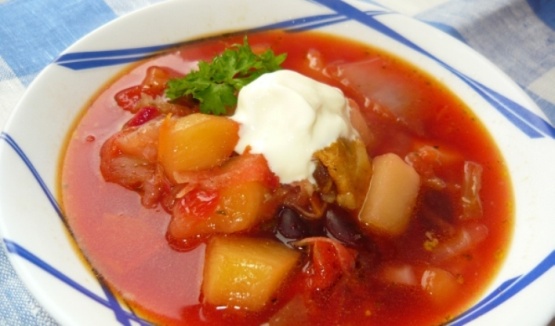 Капуста свежая1915 Свеклу ,морковь нарезают ломтиками, капусту –шашками , картофель и помидоры- дольками репчатый лук – полукольцами .Подготовленные морковь и репчатый лук пассеруют.  Фасоль отваривают . Кабачки  очищают  от кожицы  и семян, нарезают  кубиками  и припускают . Свёклу  тушат  с добавлением жира, бульона, уксуса.. Вкипящий бульон закладывают капусту, добавляют до кипения, добавляют картофель и варят  в течение 10-15 минут , затем добавляют пассерованные овощи , тущеную  свеклу и варят до готовности.За 5-10 минут до окончания  варки  кладут вареную фасоль , припущенные кабачки , дольки помидоров, специи, соль. Заправляют борщ шпиком , нарезанным кубиками..Подают борщ с зеленью. кабачки1912,5 Свеклу ,морковь нарезают ломтиками, капусту –шашками , картофель и помидоры- дольками репчатый лук – полукольцами .Подготовленные морковь и репчатый лук пассеруют.  Фасоль отваривают . Кабачки  очищают  от кожицы  и семян, нарезают  кубиками  и припускают . Свёклу  тушат  с добавлением жира, бульона, уксуса.. Вкипящий бульон закладывают капусту, добавляют до кипения, добавляют картофель и варят  в течение 10-15 минут , затем добавляют пассерованные овощи , тущеную  свеклу и варят до готовности.За 5-10 минут до окончания  варки  кладут вареную фасоль , припущенные кабачки , дольки помидоров, специи, соль. Заправляют борщ шпиком , нарезанным кубиками..Подают борщ с зеленью. картофель2519 Свеклу ,морковь нарезают ломтиками, капусту –шашками , картофель и помидоры- дольками репчатый лук – полукольцами .Подготовленные морковь и репчатый лук пассеруют.  Фасоль отваривают . Кабачки  очищают  от кожицы  и семян, нарезают  кубиками  и припускают . Свёклу  тушат  с добавлением жира, бульона, уксуса.. Вкипящий бульон закладывают капусту, добавляют до кипения, добавляют картофель и варят  в течение 10-15 минут , затем добавляют пассерованные овощи , тущеную  свеклу и варят до готовности.За 5-10 минут до окончания  варки  кладут вареную фасоль , припущенные кабачки , дольки помидоров, специи, соль. Заправляют борщ шпиком , нарезанным кубиками..Подают борщ с зеленью. Помидоры свежие 1512,5 Свеклу ,морковь нарезают ломтиками, капусту –шашками , картофель и помидоры- дольками репчатый лук – полукольцами .Подготовленные морковь и репчатый лук пассеруют.  Фасоль отваривают . Кабачки  очищают  от кожицы  и семян, нарезают  кубиками  и припускают . Свёклу  тушат  с добавлением жира, бульона, уксуса.. Вкипящий бульон закладывают капусту, добавляют до кипения, добавляют картофель и варят  в течение 10-15 минут , затем добавляют пассерованные овощи , тущеную  свеклу и варят до готовности.За 5-10 минут до окончания  варки  кладут вареную фасоль , припущенные кабачки , дольки помидоров, специи, соль. Заправляют борщ шпиком , нарезанным кубиками..Подают борщ с зеленью. Лук репчатый86 Свеклу ,морковь нарезают ломтиками, капусту –шашками , картофель и помидоры- дольками репчатый лук – полукольцами .Подготовленные морковь и репчатый лук пассеруют.  Фасоль отваривают . Кабачки  очищают  от кожицы  и семян, нарезают  кубиками  и припускают . Свёклу  тушат  с добавлением жира, бульона, уксуса.. Вкипящий бульон закладывают капусту, добавляют до кипения, добавляют картофель и варят  в течение 10-15 минут , затем добавляют пассерованные овощи , тущеную  свеклу и варят до готовности.За 5-10 минут до окончания  варки  кладут вареную фасоль , припущенные кабачки , дольки помидоров, специи, соль. Заправляют борщ шпиком , нарезанным кубиками..Подают борщ с зеленью. морковь55 Свеклу ,морковь нарезают ломтиками, капусту –шашками , картофель и помидоры- дольками репчатый лук – полукольцами .Подготовленные морковь и репчатый лук пассеруют.  Фасоль отваривают . Кабачки  очищают  от кожицы  и семян, нарезают  кубиками  и припускают . Свёклу  тушат  с добавлением жира, бульона, уксуса.. Вкипящий бульон закладывают капусту, добавляют до кипения, добавляют картофель и варят  в течение 10-15 минут , затем добавляют пассерованные овощи , тущеную  свеклу и варят до готовности.За 5-10 минут до окончания  варки  кладут вареную фасоль , припущенные кабачки , дольки помидоров, специи, соль. Заправляют борщ шпиком , нарезанным кубиками..Подают борщ с зеленью. фасоль88 Свеклу ,морковь нарезают ломтиками, капусту –шашками , картофель и помидоры- дольками репчатый лук – полукольцами .Подготовленные морковь и репчатый лук пассеруют.  Фасоль отваривают . Кабачки  очищают  от кожицы  и семян, нарезают  кубиками  и припускают . Свёклу  тушат  с добавлением жира, бульона, уксуса.. Вкипящий бульон закладывают капусту, добавляют до кипения, добавляют картофель и варят  в течение 10-15 минут , затем добавляют пассерованные овощи , тущеную  свеклу и варят до готовности.За 5-10 минут до окончания  варки  кладут вареную фасоль , припущенные кабачки , дольки помидоров, специи, соль. Заправляют борщ шпиком , нарезанным кубиками..Подают борщ с зеленью. шпик88 Свеклу ,морковь нарезают ломтиками, капусту –шашками , картофель и помидоры- дольками репчатый лук – полукольцами .Подготовленные морковь и репчатый лук пассеруют.  Фасоль отваривают . Кабачки  очищают  от кожицы  и семян, нарезают  кубиками  и припускают . Свёклу  тушат  с добавлением жира, бульона, уксуса.. Вкипящий бульон закладывают капусту, добавляют до кипения, добавляют картофель и варят  в течение 10-15 минут , затем добавляют пассерованные овощи , тущеную  свеклу и варят до готовности.За 5-10 минут до окончания  варки  кладут вареную фасоль , припущенные кабачки , дольки помидоров, специи, соль. Заправляют борщ шпиком , нарезанным кубиками..Подают борщ с зеленью. Масло сливочное или маргарин33 Свеклу ,морковь нарезают ломтиками, капусту –шашками , картофель и помидоры- дольками репчатый лук – полукольцами .Подготовленные морковь и репчатый лук пассеруют.  Фасоль отваривают . Кабачки  очищают  от кожицы  и семян, нарезают  кубиками  и припускают . Свёклу  тушат  с добавлением жира, бульона, уксуса.. Вкипящий бульон закладывают капусту, добавляют до кипения, добавляют картофель и варят  в течение 10-15 минут , затем добавляют пассерованные овощи , тущеную  свеклу и варят до готовности.За 5-10 минут до окончания  варки  кладут вареную фасоль , припущенные кабачки , дольки помидоров, специи, соль. Заправляют борщ шпиком , нарезанным кубиками..Подают борщ с зеленью. Уксус 3%22 Свеклу ,морковь нарезают ломтиками, капусту –шашками , картофель и помидоры- дольками репчатый лук – полукольцами .Подготовленные морковь и репчатый лук пассеруют.  Фасоль отваривают . Кабачки  очищают  от кожицы  и семян, нарезают  кубиками  и припускают . Свёклу  тушат  с добавлением жира, бульона, уксуса.. Вкипящий бульон закладывают капусту, добавляют до кипения, добавляют картофель и варят  в течение 10-15 минут , затем добавляют пассерованные овощи , тущеную  свеклу и варят до готовности.За 5-10 минут до окончания  варки  кладут вареную фасоль , припущенные кабачки , дольки помидоров, специи, соль. Заправляют борщ шпиком , нарезанным кубиками..Подают борщ с зеленью. Петрушка (зелень)22 Свеклу ,морковь нарезают ломтиками, капусту –шашками , картофель и помидоры- дольками репчатый лук – полукольцами .Подготовленные морковь и репчатый лук пассеруют.  Фасоль отваривают . Кабачки  очищают  от кожицы  и семян, нарезают  кубиками  и припускают . Свёклу  тушат  с добавлением жира, бульона, уксуса.. Вкипящий бульон закладывают капусту, добавляют до кипения, добавляют картофель и варят  в течение 10-15 минут , затем добавляют пассерованные овощи , тущеную  свеклу и варят до готовности.За 5-10 минут до окончания  варки  кладут вареную фасоль , припущенные кабачки , дольки помидоров, специи, соль. Заправляют борщ шпиком , нарезанным кубиками..Подают борщ с зеленью. бульон200200 Свеклу ,морковь нарезают ломтиками, капусту –шашками , картофель и помидоры- дольками репчатый лук – полукольцами .Подготовленные морковь и репчатый лук пассеруют.  Фасоль отваривают . Кабачки  очищают  от кожицы  и семян, нарезают  кубиками  и припускают . Свёклу  тушат  с добавлением жира, бульона, уксуса.. Вкипящий бульон закладывают капусту, добавляют до кипения, добавляют картофель и варят  в течение 10-15 минут , затем добавляют пассерованные овощи , тущеную  свеклу и варят до готовности.За 5-10 минут до окончания  варки  кладут вареную фасоль , припущенные кабачки , дольки помидоров, специи, соль. Заправляют борщ шпиком , нарезанным кубиками..Подают борщ с зеленью. Выход:-250 Свеклу ,морковь нарезают ломтиками, капусту –шашками , картофель и помидоры- дольками репчатый лук – полукольцами .Подготовленные морковь и репчатый лук пассеруют.  Фасоль отваривают . Кабачки  очищают  от кожицы  и семян, нарезают  кубиками  и припускают . Свёклу  тушат  с добавлением жира, бульона, уксуса.. Вкипящий бульон закладывают капусту, добавляют до кипения, добавляют картофель и варят  в течение 10-15 минут , затем добавляют пассерованные овощи , тущеную  свеклу и варят до готовности.За 5-10 минут до окончания  варки  кладут вареную фасоль , припущенные кабачки , дольки помидоров, специи, соль. Заправляют борщ шпиком , нарезанным кубиками..Подают борщ с зеленью. продуктыМасса, гр.Масса, гр.Технология приготовленияКонсоме из птицыБрутто неттоТехнология приготовленияПтица (кости) обжаренные166150Консоме из птицы Каркас (кости)птицы  порубить запечь до золотистого цвета . Поместить  их   в кастрюлю ,залить  холодной водой ,  варить. Лук ,морковь, сельдерей обжарить на сухой сковороде ,добавить  в бульон. Снять  пену и накипь, вынуть  куриные кости , бульон процедить.Оттяжка Куриное мясо измельчаем( в кутере), смешиваем с белками , охлаждаем , затем вынимаем добавляем стакан горячей воды и выливаем  все в горячий бульон , еще раз доводим до кипения, снимаем.Для яичных блинчиковИз яиц, соли и  муки замесить тесто .Испечь блинчики.Для кнельной массыМякоть птицы измельчить кутером, добавить соль, перец.Блинчик  обрезанный в виде квадрата промазать кнельной массой , свернуть рулетом. В гастроемкость и проварить на пару. 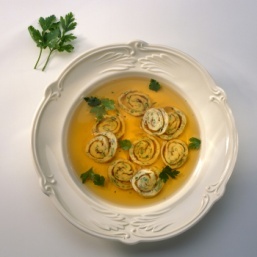 вода260260Консоме из птицы Каркас (кости)птицы  порубить запечь до золотистого цвета . Поместить  их   в кастрюлю ,залить  холодной водой ,  варить. Лук ,морковь, сельдерей обжарить на сухой сковороде ,добавить  в бульон. Снять  пену и накипь, вынуть  куриные кости , бульон процедить.Оттяжка Куриное мясо измельчаем( в кутере), смешиваем с белками , охлаждаем , затем вынимаем добавляем стакан горячей воды и выливаем  все в горячий бульон , еще раз доводим до кипения, снимаем.Для яичных блинчиковИз яиц, соли и  муки замесить тесто .Испечь блинчики.Для кнельной массыМякоть птицы измельчить кутером, добавить соль, перец.Блинчик  обрезанный в виде квадрата промазать кнельной массой , свернуть рулетом. В гастроемкость и проварить на пару. морковь1715Консоме из птицы Каркас (кости)птицы  порубить запечь до золотистого цвета . Поместить  их   в кастрюлю ,залить  холодной водой ,  варить. Лук ,морковь, сельдерей обжарить на сухой сковороде ,добавить  в бульон. Снять  пену и накипь, вынуть  куриные кости , бульон процедить.Оттяжка Куриное мясо измельчаем( в кутере), смешиваем с белками , охлаждаем , затем вынимаем добавляем стакан горячей воды и выливаем  все в горячий бульон , еще раз доводим до кипения, снимаем.Для яичных блинчиковИз яиц, соли и  муки замесить тесто .Испечь блинчики.Для кнельной массыМякоть птицы измельчить кутером, добавить соль, перец.Блинчик  обрезанный в виде квадрата промазать кнельной массой , свернуть рулетом. В гастроемкость и проварить на пару. лук1715Консоме из птицы Каркас (кости)птицы  порубить запечь до золотистого цвета . Поместить  их   в кастрюлю ,залить  холодной водой ,  варить. Лук ,морковь, сельдерей обжарить на сухой сковороде ,добавить  в бульон. Снять  пену и накипь, вынуть  куриные кости , бульон процедить.Оттяжка Куриное мясо измельчаем( в кутере), смешиваем с белками , охлаждаем , затем вынимаем добавляем стакан горячей воды и выливаем  все в горячий бульон , еще раз доводим до кипения, снимаем.Для яичных блинчиковИз яиц, соли и  муки замесить тесто .Испечь блинчики.Для кнельной массыМякоть птицы измельчить кутером, добавить соль, перец.Блинчик  обрезанный в виде квадрата промазать кнельной массой , свернуть рулетом. В гастроемкость и проварить на пару. сельдерей1715Консоме из птицы Каркас (кости)птицы  порубить запечь до золотистого цвета . Поместить  их   в кастрюлю ,залить  холодной водой ,  варить. Лук ,морковь, сельдерей обжарить на сухой сковороде ,добавить  в бульон. Снять  пену и накипь, вынуть  куриные кости , бульон процедить.Оттяжка Куриное мясо измельчаем( в кутере), смешиваем с белками , охлаждаем , затем вынимаем добавляем стакан горячей воды и выливаем  все в горячий бульон , еще раз доводим до кипения, снимаем.Для яичных блинчиковИз яиц, соли и  муки замесить тесто .Испечь блинчики.Для кнельной массыМякоть птицы измельчить кутером, добавить соль, перец.Блинчик  обрезанный в виде квадрата промазать кнельной массой , свернуть рулетом. В гастроемкость и проварить на пару. Мясо курицы для оттяжки3835Консоме из птицы Каркас (кости)птицы  порубить запечь до золотистого цвета . Поместить  их   в кастрюлю ,залить  холодной водой ,  варить. Лук ,морковь, сельдерей обжарить на сухой сковороде ,добавить  в бульон. Снять  пену и накипь, вынуть  куриные кости , бульон процедить.Оттяжка Куриное мясо измельчаем( в кутере), смешиваем с белками , охлаждаем , затем вынимаем добавляем стакан горячей воды и выливаем  все в горячий бульон , еще раз доводим до кипения, снимаем.Для яичных блинчиковИз яиц, соли и  муки замесить тесто .Испечь блинчики.Для кнельной массыМякоть птицы измельчить кутером, добавить соль, перец.Блинчик  обрезанный в виде квадрата промазать кнельной массой , свернуть рулетом. В гастроемкость и проварить на пару. яйца140гКонсоме из птицы Каркас (кости)птицы  порубить запечь до золотистого цвета . Поместить  их   в кастрюлю ,залить  холодной водой ,  варить. Лук ,морковь, сельдерей обжарить на сухой сковороде ,добавить  в бульон. Снять  пену и накипь, вынуть  куриные кости , бульон процедить.Оттяжка Куриное мясо измельчаем( в кутере), смешиваем с белками , охлаждаем , затем вынимаем добавляем стакан горячей воды и выливаем  все в горячий бульон , еще раз доводим до кипения, снимаем.Для яичных блинчиковИз яиц, соли и  муки замесить тесто .Испечь блинчики.Для кнельной массыМякоть птицы измельчить кутером, добавить соль, перец.Блинчик  обрезанный в виде квадрата промазать кнельной массой , свернуть рулетом. В гастроемкость и проварить на пару. Вода6767Консоме из птицы Каркас (кости)птицы  порубить запечь до золотистого цвета . Поместить  их   в кастрюлю ,залить  холодной водой ,  варить. Лук ,морковь, сельдерей обжарить на сухой сковороде ,добавить  в бульон. Снять  пену и накипь, вынуть  куриные кости , бульон процедить.Оттяжка Куриное мясо измельчаем( в кутере), смешиваем с белками , охлаждаем , затем вынимаем добавляем стакан горячей воды и выливаем  все в горячий бульон , еще раз доводим до кипения, снимаем.Для яичных блинчиковИз яиц, соли и  муки замесить тесто .Испечь блинчики.Для кнельной массыМякоть птицы измельчить кутером, добавить соль, перец.Блинчик  обрезанный в виде квадрата промазать кнельной массой , свернуть рулетом. В гастроемкость и проварить на пару. Масса консоме200Консоме из птицы Каркас (кости)птицы  порубить запечь до золотистого цвета . Поместить  их   в кастрюлю ,залить  холодной водой ,  варить. Лук ,морковь, сельдерей обжарить на сухой сковороде ,добавить  в бульон. Снять  пену и накипь, вынуть  куриные кости , бульон процедить.Оттяжка Куриное мясо измельчаем( в кутере), смешиваем с белками , охлаждаем , затем вынимаем добавляем стакан горячей воды и выливаем  все в горячий бульон , еще раз доводим до кипения, снимаем.Для яичных блинчиковИз яиц, соли и  муки замесить тесто .Испечь блинчики.Для кнельной массыМякоть птицы измельчить кутером, добавить соль, перец.Блинчик  обрезанный в виде квадрата промазать кнельной массой , свернуть рулетом. В гастроемкость и проварить на пару. Для яичных блинчиковКонсоме из птицы Каркас (кости)птицы  порубить запечь до золотистого цвета . Поместить  их   в кастрюлю ,залить  холодной водой ,  варить. Лук ,морковь, сельдерей обжарить на сухой сковороде ,добавить  в бульон. Снять  пену и накипь, вынуть  куриные кости , бульон процедить.Оттяжка Куриное мясо измельчаем( в кутере), смешиваем с белками , охлаждаем , затем вынимаем добавляем стакан горячей воды и выливаем  все в горячий бульон , еще раз доводим до кипения, снимаем.Для яичных блинчиковИз яиц, соли и  муки замесить тесто .Испечь блинчики.Для кнельной массыМякоть птицы измельчить кутером, добавить соль, перец.Блинчик  обрезанный в виде квадрата промазать кнельной массой , свернуть рулетом. В гастроемкость и проварить на пару. яйца140Консоме из птицы Каркас (кости)птицы  порубить запечь до золотистого цвета . Поместить  их   в кастрюлю ,залить  холодной водой ,  варить. Лук ,морковь, сельдерей обжарить на сухой сковороде ,добавить  в бульон. Снять  пену и накипь, вынуть  куриные кости , бульон процедить.Оттяжка Куриное мясо измельчаем( в кутере), смешиваем с белками , охлаждаем , затем вынимаем добавляем стакан горячей воды и выливаем  все в горячий бульон , еще раз доводим до кипения, снимаем.Для яичных блинчиковИз яиц, соли и  муки замесить тесто .Испечь блинчики.Для кнельной массыМякоть птицы измельчить кутером, добавить соль, перец.Блинчик  обрезанный в виде квадрата промазать кнельной массой , свернуть рулетом. В гастроемкость и проварить на пару. соль11Консоме из птицы Каркас (кости)птицы  порубить запечь до золотистого цвета . Поместить  их   в кастрюлю ,залить  холодной водой ,  варить. Лук ,морковь, сельдерей обжарить на сухой сковороде ,добавить  в бульон. Снять  пену и накипь, вынуть  куриные кости , бульон процедить.Оттяжка Куриное мясо измельчаем( в кутере), смешиваем с белками , охлаждаем , затем вынимаем добавляем стакан горячей воды и выливаем  все в горячий бульон , еще раз доводим до кипения, снимаем.Для яичных блинчиковИз яиц, соли и  муки замесить тесто .Испечь блинчики.Для кнельной массыМякоть птицы измельчить кутером, добавить соль, перец.Блинчик  обрезанный в виде квадрата промазать кнельной массой , свернуть рулетом. В гастроемкость и проварить на пару. Для кнельной массыКонсоме из птицы Каркас (кости)птицы  порубить запечь до золотистого цвета . Поместить  их   в кастрюлю ,залить  холодной водой ,  варить. Лук ,морковь, сельдерей обжарить на сухой сковороде ,добавить  в бульон. Снять  пену и накипь, вынуть  куриные кости , бульон процедить.Оттяжка Куриное мясо измельчаем( в кутере), смешиваем с белками , охлаждаем , затем вынимаем добавляем стакан горячей воды и выливаем  все в горячий бульон , еще раз доводим до кипения, снимаем.Для яичных блинчиковИз яиц, соли и  муки замесить тесто .Испечь блинчики.Для кнельной массыМякоть птицы измельчить кутером, добавить соль, перец.Блинчик  обрезанный в виде квадрата промазать кнельной массой , свернуть рулетом. В гастроемкость и проварить на пару. Мякоть птицы5048Консоме из птицы Каркас (кости)птицы  порубить запечь до золотистого цвета . Поместить  их   в кастрюлю ,залить  холодной водой ,  варить. Лук ,морковь, сельдерей обжарить на сухой сковороде ,добавить  в бульон. Снять  пену и накипь, вынуть  куриные кости , бульон процедить.Оттяжка Куриное мясо измельчаем( в кутере), смешиваем с белками , охлаждаем , затем вынимаем добавляем стакан горячей воды и выливаем  все в горячий бульон , еще раз доводим до кипения, снимаем.Для яичных блинчиковИз яиц, соли и  муки замесить тесто .Испечь блинчики.Для кнельной массыМякоть птицы измельчить кутером, добавить соль, перец.Блинчик  обрезанный в виде квадрата промазать кнельной массой , свернуть рулетом. В гастроемкость и проварить на пару. Сливки 22%1515Консоме из птицы Каркас (кости)птицы  порубить запечь до золотистого цвета . Поместить  их   в кастрюлю ,залить  холодной водой ,  варить. Лук ,морковь, сельдерей обжарить на сухой сковороде ,добавить  в бульон. Снять  пену и накипь, вынуть  куриные кости , бульон процедить.Оттяжка Куриное мясо измельчаем( в кутере), смешиваем с белками , охлаждаем , затем вынимаем добавляем стакан горячей воды и выливаем  все в горячий бульон , еще раз доводим до кипения, снимаем.Для яичных блинчиковИз яиц, соли и  муки замесить тесто .Испечь блинчики.Для кнельной массыМякоть птицы измельчить кутером, добавить соль, перец.Блинчик  обрезанный в виде квадрата промазать кнельной массой , свернуть рулетом. В гастроемкость и проварить на пару. Соль,перец11Консоме из птицы Каркас (кости)птицы  порубить запечь до золотистого цвета . Поместить  их   в кастрюлю ,залить  холодной водой ,  варить. Лук ,морковь, сельдерей обжарить на сухой сковороде ,добавить  в бульон. Снять  пену и накипь, вынуть  куриные кости , бульон процедить.Оттяжка Куриное мясо измельчаем( в кутере), смешиваем с белками , охлаждаем , затем вынимаем добавляем стакан горячей воды и выливаем  все в горячий бульон , еще раз доводим до кипения, снимаем.Для яичных блинчиковИз яиц, соли и  муки замесить тесто .Испечь блинчики.Для кнельной массыМякоть птицы измельчить кутером, добавить соль, перец.Блинчик  обрезанный в виде квадрата промазать кнельной массой , свернуть рулетом. В гастроемкость и проварить на пару. Масса готового гарнира50Консоме из птицы Каркас (кости)птицы  порубить запечь до золотистого цвета . Поместить  их   в кастрюлю ,залить  холодной водой ,  варить. Лук ,морковь, сельдерей обжарить на сухой сковороде ,добавить  в бульон. Снять  пену и накипь, вынуть  куриные кости , бульон процедить.Оттяжка Куриное мясо измельчаем( в кутере), смешиваем с белками , охлаждаем , затем вынимаем добавляем стакан горячей воды и выливаем  все в горячий бульон , еще раз доводим до кипения, снимаем.Для яичных блинчиковИз яиц, соли и  муки замесить тесто .Испечь блинчики.Для кнельной массыМякоть птицы измельчить кутером, добавить соль, перец.Блинчик  обрезанный в виде квадрата промазать кнельной массой , свернуть рулетом. В гастроемкость и проварить на пару. Масса готового блюда250Консоме из птицы Каркас (кости)птицы  порубить запечь до золотистого цвета . Поместить  их   в кастрюлю ,залить  холодной водой ,  варить. Лук ,морковь, сельдерей обжарить на сухой сковороде ,добавить  в бульон. Снять  пену и накипь, вынуть  куриные кости , бульон процедить.Оттяжка Куриное мясо измельчаем( в кутере), смешиваем с белками , охлаждаем , затем вынимаем добавляем стакан горячей воды и выливаем  все в горячий бульон , еще раз доводим до кипения, снимаем.Для яичных блинчиковИз яиц, соли и  муки замесить тесто .Испечь блинчики.Для кнельной массыМякоть птицы измельчить кутером, добавить соль, перец.Блинчик  обрезанный в виде квадрата промазать кнельной массой , свернуть рулетом. В гастроемкость и проварить на пару. Выход готового блюда200/50Консоме из птицы Каркас (кости)птицы  порубить запечь до золотистого цвета . Поместить  их   в кастрюлю ,залить  холодной водой ,  варить. Лук ,морковь, сельдерей обжарить на сухой сковороде ,добавить  в бульон. Снять  пену и накипь, вынуть  куриные кости , бульон процедить.Оттяжка Куриное мясо измельчаем( в кутере), смешиваем с белками , охлаждаем , затем вынимаем добавляем стакан горячей воды и выливаем  все в горячий бульон , еще раз доводим до кипения, снимаем.Для яичных блинчиковИз яиц, соли и  муки замесить тесто .Испечь блинчики.Для кнельной массыМякоть птицы измельчить кутером, добавить соль, перец.Блинчик  обрезанный в виде квадрата промазать кнельной массой , свернуть рулетом. В гастроемкость и проварить на пару. продуктыМасса, гр.Масса, гр.Технология приготовленияКонсоме из птицыБрутто неттоТехнология приготовленияШампиньоны750745Порезать лук, подготовленные грибы и вместе обжарить, затем влить белое вино и прокипятить 3 мин, добавить сливки, сыр, перец, соль, перемешать и прокипятить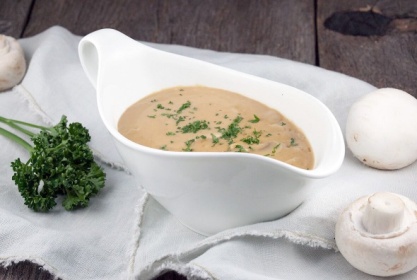 Сливки  22%1000998Порезать лук, подготовленные грибы и вместе обжарить, затем влить белое вино и прокипятить 3 мин, добавить сливки, сыр, перец, соль, перемешать и прокипятитьСыр Гауда350340Порезать лук, подготовленные грибы и вместе обжарить, затем влить белое вино и прокипятить 3 мин, добавить сливки, сыр, перец, соль, перемешать и прокипятитьВино белое10056Порезать лук, подготовленные грибы и вместе обжарить, затем влить белое вино и прокипятить 3 мин, добавить сливки, сыр, перец, соль, перемешать и прокипятитьРастительное масло100100Порезать лук, подготовленные грибы и вместе обжарить, затем влить белое вино и прокипятить 3 мин, добавить сливки, сыр, перец, соль, перемешать и прокипятитьЛук порей10083Порезать лук, подготовленные грибы и вместе обжарить, затем влить белое вино и прокипятить 3 мин, добавить сливки, сыр, перец, соль, перемешать и прокипятитьВыход1000Порезать лук, подготовленные грибы и вместе обжарить, затем влить белое вино и прокипятить 3 мин, добавить сливки, сыр, перец, соль, перемешать и прокипятитьпродуктыМасса, грМасса, грМасса, грТехнология приготовленияТехнология приготовленияпродуктыБрутто неттонеттоТехнология приготовленияТехнология приготовленияГовядина (лопатка)2402409090Подготовить морковь - брусочками, отварить.  Мясо нарезать, отбить   посолить, поперчить, на середину выложить шпик и морковь, свернуть рулетом. Запечь (конвекция + пар).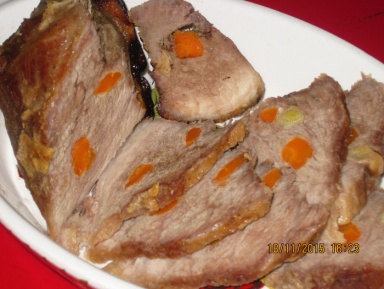 Шпик1301302020Подготовить морковь - брусочками, отварить.  Мясо нарезать, отбить   посолить, поперчить, на середину выложить шпик и морковь, свернуть рулетом. Запечь (конвекция + пар).Морковь1501502020Подготовить морковь - брусочками, отварить.  Мясо нарезать, отбить   посолить, поперчить, на середину выложить шпик и морковь, свернуть рулетом. Запечь (конвекция + пар).Перец, соль11Подготовить морковь - брусочками, отварить.  Мясо нарезать, отбить   посолить, поперчить, на середину выложить шпик и морковь, свернуть рулетом. Запечь (конвекция + пар).Масса п/ф120120Подготовить морковь - брусочками, отварить.  Мясо нарезать, отбить   посолить, поперчить, на середину выложить шпик и морковь, свернуть рулетом. Запечь (конвекция + пар).Выход300300Подготовить морковь - брусочками, отварить.  Мясо нарезать, отбить   посолить, поперчить, на середину выложить шпик и морковь, свернуть рулетом. Запечь (конвекция + пар).Выход 1 порции100100Подготовить морковь - брусочками, отварить.  Мясо нарезать, отбить   посолить, поперчить, на середину выложить шпик и морковь, свернуть рулетом. Запечь (конвекция + пар).продуктыМасса, грМасса, грМасса, грТехнология приготовленияТехнология приготовленияпродуктыБрутто неттонеттоТехнология приготовленияТехнология приготовленияФорель радужная1200(85)1200(85)Форель  очистить, разрезать на филе с кожей. Куски рыбы посолить, поперчить, сбрызнуть соевым  соусом, обвалять в кунжуте, выложить на фольгу и запечь.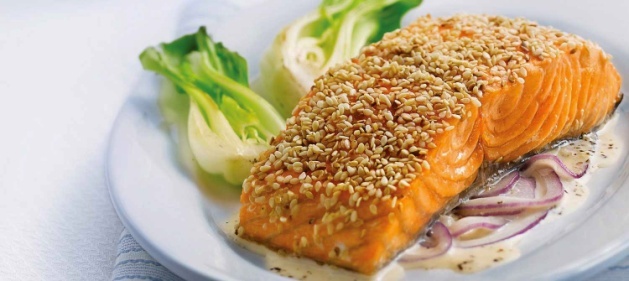 Форель  очистить, разрезать на филе с кожей. Куски рыбы посолить, поперчить, сбрызнуть соевым  соусом, обвалять в кунжуте, выложить на фольгу и запечь.Соль11Форель  очистить, разрезать на филе с кожей. Куски рыбы посолить, поперчить, сбрызнуть соевым  соусом, обвалять в кунжуте, выложить на фольгу и запечь.Форель  очистить, разрезать на филе с кожей. Куски рыбы посолить, поперчить, сбрызнуть соевым  соусом, обвалять в кунжуте, выложить на фольгу и запечь.Перец11Форель  очистить, разрезать на филе с кожей. Куски рыбы посолить, поперчить, сбрызнуть соевым  соусом, обвалять в кунжуте, выложить на фольгу и запечь.Форель  очистить, разрезать на филе с кожей. Куски рыбы посолить, поперчить, сбрызнуть соевым  соусом, обвалять в кунжуте, выложить на фольгу и запечь.Кунжут3030Форель  очистить, разрезать на филе с кожей. Куски рыбы посолить, поперчить, сбрызнуть соевым  соусом, обвалять в кунжуте, выложить на фольгу и запечь.Форель  очистить, разрезать на филе с кожей. Куски рыбы посолить, поперчить, сбрызнуть соевым  соусом, обвалять в кунжуте, выложить на фольгу и запечь.Соевый соус6060Форель  очистить, разрезать на филе с кожей. Куски рыбы посолить, поперчить, сбрызнуть соевым  соусом, обвалять в кунжуте, выложить на фольгу и запечь.Форель  очистить, разрезать на филе с кожей. Куски рыбы посолить, поперчить, сбрызнуть соевым  соусом, обвалять в кунжуте, выложить на фольгу и запечь.ВыходФорель  очистить, разрезать на филе с кожей. Куски рыбы посолить, поперчить, сбрызнуть соевым  соусом, обвалять в кунжуте, выложить на фольгу и запечь.Форель  очистить, разрезать на филе с кожей. Куски рыбы посолить, поперчить, сбрызнуть соевым  соусом, обвалять в кунжуте, выложить на фольгу и запечь.Выход 1 порции100100Форель  очистить, разрезать на филе с кожей. Куски рыбы посолить, поперчить, сбрызнуть соевым  соусом, обвалять в кунжуте, выложить на фольгу и запечь.Форель  очистить, разрезать на филе с кожей. Куски рыбы посолить, поперчить, сбрызнуть соевым  соусом, обвалять в кунжуте, выложить на фольгу и запечь.ЗаданиеПоказатели оценки результатовМакс.баллФакт. балл/оценкаПриготовить порцию блюда «Картофель отварной».Оформить  и подать готовое  блюдо.1.Соблюдение персональной гигиены – Спецодежда: соответствие требованиям и чистота3Приготовить порцию блюда «Картофель отварной».Оформить  и подать готовое  блюдо.2. Соблюдение персональной гигиены рук.3Приготовить порцию блюда «Картофель отварной».Оформить  и подать готовое  блюдо.3.Соблюдение персональной  гигиены – Плохие привычки (снятие пробы пальцами и т.д.)3Приготовить порцию блюда «Картофель отварной».Оформить  и подать готовое  блюдо.4. Соблюдение гигиены рабочего места – Рабочие поверхности – чистота и порядок – Холодильник – чистота и порядок - Чистый пол3Приготовить порцию блюда «Картофель отварной».Оформить  и подать готовое  блюдо.5.Соблюдение гигиены рабочего места – Брак3Приготовить порцию блюда «Картофель отварной».Оформить  и подать готовое  блюдо.6. Время подачи – корректное время подачи блюда3Приготовить порцию блюда «Картофель отварной».Оформить  и подать готовое  блюдо.7.Температура подачи3Приготовить порцию блюда «Картофель отварной».Оформить  и подать готовое  блюдо.8.Правильность подачи (соответствие заданию)3Приготовить порцию блюда «Картофель отварной».Оформить  и подать готовое  блюдо.9.Соответствие массы (размера) блюда3Приготовить порцию блюда «Картофель отварной».Оформить  и подать готовое  блюдо.10. Чистота тарелки (отсутствие брызг, разводов и отпечатков пальцев)3Приготовить порцию блюда «Картофель отварной».Оформить  и подать готовое  блюдо.11. Навыки работы с продуктом -  техника, ведение процесса, технологии, соответствующие продукту3Приготовить порцию блюда «Картофель отварной».Оформить  и подать готовое  блюдо.12. Презентация, стиль и креативность3Приготовить порцию блюда «Картофель отварной».Оформить  и подать готовое  блюдо.13. Вкус – общая гармония вкуса и аромата3Приготовить порцию блюда «Картофель отварной».Оформить  и подать готовое  блюдо.14. Консистенция каждого компонента блюда3Приготовить порцию блюда «Картофель отварной».Оформить  и подать готовое  блюдо.15.СамооценкаВсего балловВсего балловSmax 45Sфакт __  баллов№п/пФ.И.О.обучающегосяОценка результатаОценка результатаПримечание№п/пФ.И.О.обучающегосяПримечание1234567891011121314151617181920212223242526Наименование модуляОписаниеЧасть  Холодная закуска 1.Паштет из куриной печени в винной глазури с гелем из лимона на подложке из кус- куса2.Рисовые шарики в хлебной панировке жаренные во фритюре с кремом из творожного сыра и жареным чипсом из базилика 